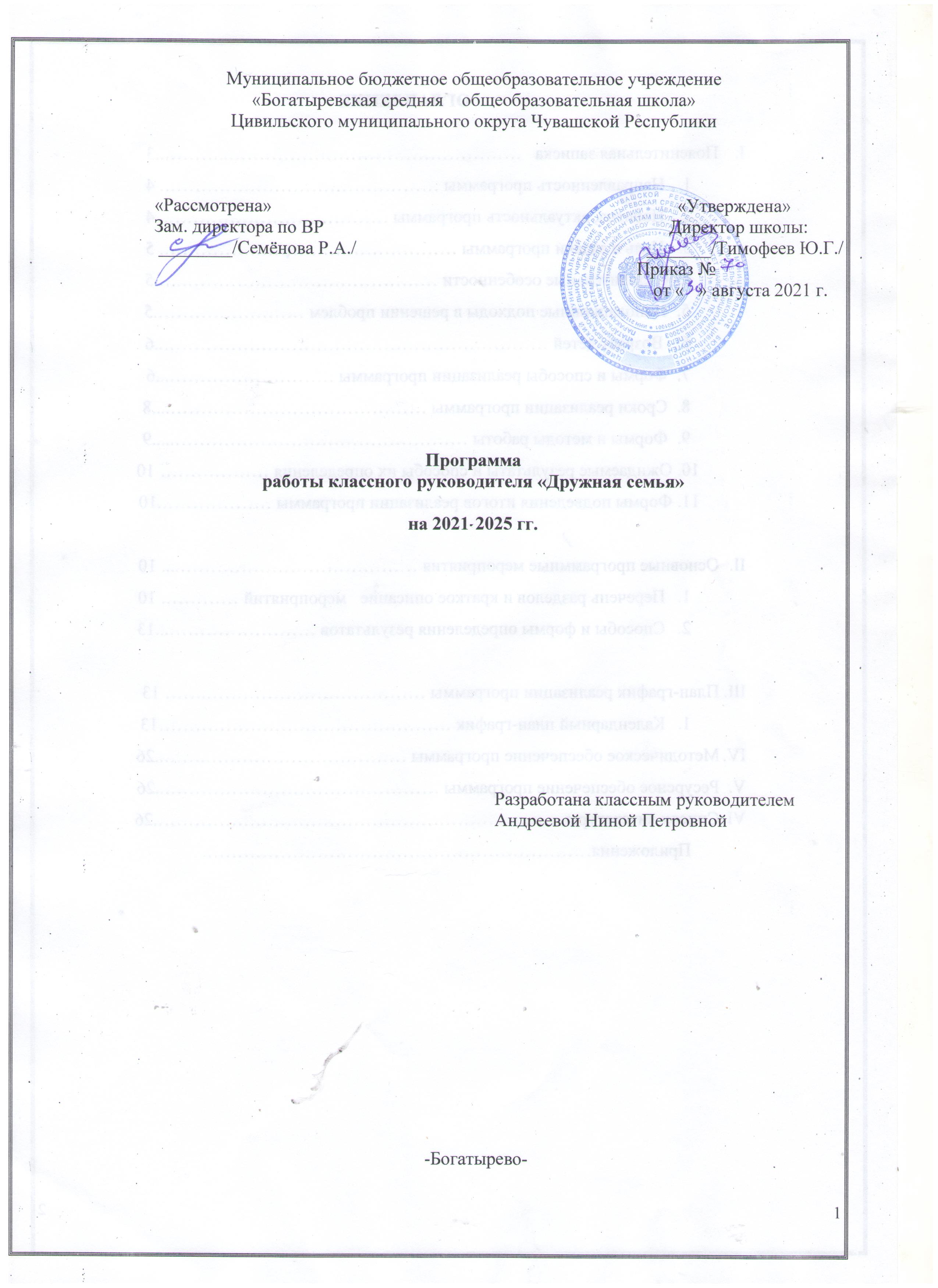 ОГЛАВЛЕНИЕПояснительная записка   …………………………………………..………..3Направленность программы ………………………………………. 4Новизна, актуальность программы ……………………………….. 4Цель и задачи программы …………………………………………. 54.  Отличительные особенности …………………………………….… 5                  5.  Инновационные подходы в решении проблем …………………….5                  6.   Возраст детей ………………………………………………………..6                  7.  Формы и способы реализации программы ………………………...6                  8.  Сроки реализации программы ……………………………………....8                  9.  Формы и методы работы ………………………………………….....9                10. Ожидаемые результаты и способы их определения ……………… 10                11. Формы подведения итогов реализации программы ……………….10Основные программные мероприятия ………………………………….... 10Перечень разделов и краткое описание   мероприятий …………. 10Способы и формы определения результатов ……………………...13План-график реализации программы ……………………………….…… 13Календарный план-график …………………………………………13Методическое обеспечение программы …………………………….……..26Ресурсное обеспечение программы ………………………………………..26Список литературы ………………………………………………………….26Приложения……………………………………………………….	«Правильное воспитание – это наша счастливая старость,плохое воспитание – это наше будущее горе, это наши слёзы,это наша вина перед другими людьми, перед всей страной».А. С. МАКАРЕНКО2.Пояснительная запискаСовременныйнациональныйидеалличности,воспитаннойвновойроссийскойобщеобразовательнойшколе,-этовысоконравственный,творческий,компетентныйгражданинРоссии,принимающийсудьбуОтечествакаксвоюличную,осознающейответственностьзанастоящееибудущеесвоейстраны,укорененныйвдуховныхикультурных традициях российского народа. Исходя из этого воспитательного идеала, а такжеосновываясь на базовых для нашего общества ценностях (таких как семья, труд, отечество,природа, мир, знания, культура, здоровье, человек) формулируется общая цель воспитания вМБОУ«Богатыревская СОШ»-личностноеразвитиешкольников,проявляющееся:в усвоении ими знаний основных норм, которые обществовыработало на основе этихценностей(социальнозначимых знаний);в развитии их позитивных отношений к этим общественным ценностям (то есть в развитииихсоциальнозначимых отношений);вприобретенииимисоответствующегоэтимценностямопытаповедения,опытаприменения сформированных знаний и отношений на практике (то есть в приобретении имиопыта осуществлениясоциальнозначимых дел).Данная цель ориентирует педагогов не на обеспечение соответствия личности ребенкаединому стандарту, а на обеспечение позитивной динамики развития его личности. В связи сэтимважносочетаниеусилийпедагогапоразвитиюличностиребенкаиусилийсамого ребенкапосвоемусаморазвитию.Ихсотрудничество,партнерскиеотношенияявляютсяважнымфакторомуспеховдостижениецели.Конкретизацияобщейцеливоспитанияприменительноквозрастнымособенностямшкольников позволяет выделить в ней следующиецелевые приоритеты, соответствующиетремуровням общего образования:В воспитании детей младшего школьного возраста  таким целевым приоритетом является создание благоприятныхусловий дляусвоения школьниками социально значимых знаний - знаний основных норм и традиций тогообщества, в котором они живут.Выделение данного приоритета связано с особенностямидетеймладшегошкольноговозраста:сихпотребностьюсамоутвердитьсявсвоемновомсоциальном статусе - статусе школьника, то есть научиться соответствовать предъявляемым кносителям данного статуса нормам и принятым традициям поведения. Такого рода нормы итрадициизадаютсявшколепедагогамиивоспринимаютсядетьмиименнокакнормыитрадиции поведения школьника. Знание их станет базой для развития социально значимыхотношений школьников и накопления ими опыта осуществления социально значимых дел и вдальнейшем, в подростковом и юношеском возрасте. К наиболее важным из них относятсяследующие:бытьлюбящим,послушнымиотзывчивымсыном(дочерью),братом(сестрой),внуком(внучкой); уважать старших и заботиться о младших членах семьи; выполнять посильную дляребёнкадомашнюю работу, помогаястаршим;бытьтрудолюбивым,следуяпринципу«делу—время,потехе—час»,каквучебныхзанятиях,так ивдомашнихделах,доводитьначатоеделодо конца;знатьилюбитьсвоюРодину-свойроднойдом,двор,улицу,город,село,своюстрану;беречьиохранятьприроду(ухаживатьзакомнатнымирастениямивклассеилидома,заботиться о своих домашних питомцах и, по возможности, о бездомных животных в своемдворе; подкармливать птиц в морозные зимы; не засорять бытовым мусором улицы, леса,водоёмы);проявлять миролюбие — не затевать конфликтов и стремиться решать спорные вопросы, неприбегая к силе;стремиться узнаватьчто-тоновое,проявлятьлюбознательность,ценитьзнания;быть вежливымиопрятным,скромнымиприветливым;соблюдатьправилаличнойгигиены,режимдня,вестиздоровыйобразжизни;уметь сопереживать, проявлять сострадание к попавшим в беду; стремиться устанавливатьхорошие отношения с другими людьми; уметь прощать обиды, защищать слабых, по меревозможности помогать нуждающимся в этом людям; уважительно относиться к людям инойнациональной или религиозной принадлежности, иного имущественного положения, людям сограниченнымивозможностями здоровья;быть уверенным в себе, открытым и общительным, не стесняться быть в чём-то непохожимна других ребят; уметь ставить перед собой цели и проявлять инициативу, отстаивать своёмнение идействоватьсамостоятельно,без помощистарших.Знаниемладшимшкольникомданныхсоциальныхнормитрадиций,пониманиеважностиследованияимимеетособоезначениедляребенкаэтоговозраста,посколькуоблегчаетеговхождениевширокийсоциальныймир,воткрывающуюсяемусистемуобщественныхотношений.Не случайно на первое место в современной школе выведена ценность -  личностное развитие человека.  Качественное  личностное развитие возможно при условии  воспитывающего влияния человеческой культуры.  Если влияние на человека оказалось результативным, привело к качественным изменениям – развитие личности состоялось.     Начальная школа – первая ступень общего образования. Особенностью начальной школы является то, что дети приходят с разным уровнем готовности к обучению, неодинаковым социальным опытом, отличиями в психофизиологическом развитии. Именно классный руководитель в начальной школе - это  взрослый  для детей, который является не только мудрым наставником и помощником, но и исследователем, координатором, создающим максимально комфортные (психологические, нравственные, эмоциональные) условия для личностного развития  обучающегося. Он  организует воспитательный процесс совместно с обучающимися и их  родителями.        Данная программа разработана в соответствии с рабочей Программой воспитания МБОУ «Богатыревская СОШ» на 2021 – 2025 г.,  Программой духовно – нравственного развития и воспитания обучающихся на ступени начального общего образования, в соответствии с требованиями федерального государственного стандарта начального общего образования второго поколения, федерального закона Российской Федерации от 29 декабря 2012 года  «Об образовании в Российской  Федерации»Нормативные документы, использованные при разработке программы.Федеральный закон «Об образовании в РФ» (от 29 декабря 2012г. № 273-ФЗ), (в действующей редакции);Федеральный государственный образовательный стандарт начального  общего  образования от 06.10.2009 N 373 (ред. от 11.12.2020)Стратегия развития воспитания в  РФ на период до 2025 года  (от 29 мая 2015).Концепции духовно-нравственного развития и воспитания личности гражданина России.СанПиН 2.4.2.2821 - 10 «Санитарно-эпидемиологические требования к условиям и организации обучения в общеобразовательных организациях»  (утверждены постановлением Главного государственного санитарного врача Российской Федерации от 29 декабря 2010 г. № 189, с изменениями 24.11.2015г.);Устав МБОУ «Богатыревская СОШ»»Направленность программы.       Арсенал  классного  руководителя для работы над  личностным развитием школьника богат. Это в первую очередь направления программы «Дружная семья», которые усиливают составляющую общего воспитания и образования, способствуют практическому приложению знаний и навыков, стимулируют познавательную мотивацию школьника, развивают творческий потенциал, навыки адаптации к современному обществу.        Новизна и актуальность  программы  «Дружная семья» заключается в построении с требованиями современного общества к воспитанию  человека: он должен стать успешным, востребованным, сильным и конкурентоспособным,  стать человеком с большой буквы. Программа дополнена средствами для  обеспечения  личностного развития, самоопределения ребёнка. Созданы условия для развития мотивации обучающихся  к самоопределению и самореализации. Введены диагностические исследования  результатов работы с последующей коррекцией программы.  Актуально видеть промежуточные результаты работы над личностным развитием  обучающегося.Педагогическая целесообразность. Современный мир – это мир высоких технологий, обширной информации, порой трудных взаимоотношений, жесткой конкуренции. От обучающихся потребуется много сил, чтобы найти самого себя.         Начальная школа открывает широкие возможности для разностороннего совершенствования обучающегося.  Реализация программы работы классного руководителя с коллективом класса заключается в создании  личностного развития, что может способствовать не только развитию их индивидуальности, но и то, что это будет ярко индивидуальная, раскрепощенная, независимая личность, способная ориентироваться в быстро изменяющемся социуме.          Талантливый  педагог А. С. Макаренко считал принцип индивидуального подхода к детям основополагающим при организации и воспитании детского коллектива. И был глубоко убежден: для того, чтобы понять ребенка и установить причины его поведения, необходимо видеть не только то, что бросается в глаза, но и вникать глубже в особенности его личности, в его побуждения. Он видел необходимость в систематическом ведении дневника, в котором педагог отмечал бы характерные случаи поведения детей, анализировал бы их поступки, отношение к коллективу, к товарищам.          Человек выполняя работу,  оценивает её результат.  Классный руководитель должен видеть результат своей работы. В программе отслеживание изменений  мотивации ребёнка на этапах работы создаст конкретную картину видения проблем при формировании личностного развития обучающегося.Цель и задачи программыЦель: Создание  оптимальных условий для  формирования личностного развития обучающихся. Задачи:- выявление склонностей ребёнка, создание условий для его развития всоответствии с индивидуальными особенностями, способностями ивозможностями; - воспитание успешного человека, живущего в согласии с самим собой, с окружающей действительностью, занимающего активную позицию в обществе.- гармоничное развитие личности, ее нравственных, интеллектуальных иволевых сфер на основе ее природных и социальных возможностей и сучетом требований общества;- овладение общечеловеческими нравственными ценностями, призванными служить прочным фундаментом всего духовного мираличности;-формирование активной гражданской позиции, соответствующейдемократическим принципам общества, правам, свободам и обязанностямличности.    Отличительная особенность программы работы классного руководителя с коллективом класса  «Дружная семья» заключается в том, что она дополнена  профориентационным направлением,Раннее знакомство с различными видами человеческой деятельности не только расширяет общий кругозор ребёнка, но также, открывает возможности раннего проявления и конкретизации его интересов и склонностей. Педагогический  опыт говорит о том, что человек, который с детства ставит перед собой конкретные цели, связанные с будущей профессией, старается осознать своё будущее место в обществе,  обязательно её осуществит.        Инновационные подходы в реализации программы классного руководителя мы видим в использовании новых современных инновационных технологиях: коллективное творческое делонестандартные технологии (импровизация, дни науки и культуры, интеллектуальный марафон)технология исследовательской деятельноститехнология проектовтехнология дидактической игрыличностно- ориентированная технология шоу- технологии (организация публичных конкурсов, соревнований, КВН)групповая проблемная работа (разработка проектов)диалоговые технологии (дискуссии)тренинг общения«информационное зеркало» (различные формы настенных объявлений, стенды)Возраст детей участвующих в реализации данной программы – это обучающиеся 1 – 4 классов. Начало младшего школьного возраста определяется моментом поступления ребенка в школу. Начальный периодшкольной жизни занимает возрастной диапазон от 6-7 до 10-11 лет. В младшем школьном возрасте происходит дальнейшее физическое ипсихофизиологическое развитие ребенка, обеспечивающее возможность систематического обучения в школе. Дети располагают значительными резервами развития.Формы и способы психолого-педагогического сопровождения реализации программыФормы: фронтальная, групповая, парная, индивидуальная.Сроки реализации программы  «Наша дружная  семья» -  4 годаФормы и методы работы по реализации программыФормы работы классного руководителя с обучающимися: -Личностно – ориентированные классные часы;- Интеллектуальные марафоны, игры, КВН, конкурсы, выставки, соревнования;- Групповые проекты, учебно - исследовательские конференции;- КТД;- Экскурсии, встречи;- Школьные  праздники;- Ролевые и дидактические  игры;- Социальные акции;- Просмотр  видеофильмов, использование аудиозаписей и мультимедийной продукции.Формы индивидуальной работы с учащимися:- беседы;- контроль успеваемости и посещаемости уроков;- вовлечение в коллективные дела класса и школы.Формы работы с родителями:- организационные и тематические родительские собрания;- лекторий для родителей;- День открытых дверей;- проведение совместных мероприятий (выставки, конкурсы);- анкетирование и тестирование родителей;- индивидуальные консультации;- совместные с родителями праздники. Методы работы с обучающимися: наблюдение, индивидуальные и групповые беседы, изучение результатов деятельности обучающихся, посещение на дому, естественный эксперемент, рейтинг, метод компетентных оценок.Ожидаемые результаты реализации программыРеализовав  программу работы классного руководителя «Дружная семья» мы получим: - личность, способная  противостоять проблемам окружающего мира,  ставить пред собой цели и успешно их добиваться; живущей в согласии с самим собой, с окружающей действительностью, занимающая активную позицию в обществе. -любящая свой народ, свой край и свою Родину;
 -любознательная, активно и заинтересованно познающая мир;
 -владеющая основами умения учиться, способная к организации собственной деятельности;
 -доброжелательная, умеющая слушать и слышать собеседника, обосновывать свою позицию,  высказывать свое мнение;
  - выполняющая правила здорового и безопасного для себя и окружающих образа жизни.Формы подведения итогов реализации программы- Положительные результаты участия обучающихся в конкурсах,  марафонах, соревнованиях, социальных акциях, конференциях, олимпиадах  разного уровня.- выставка достижений и творческих работ- Формирование портфолио ученика3.ОСНОВНЫЕ ПРОГРАММНЫЕ МЕРОПРИЯТИЯЦелостный педагогический процесс – этопроцесс, в котором воедино слиты«воспитывающее обучение» и «обучающеевоспитание».А. ДистервергОсновные направления деятельности классного руководителя.Духовно-нравственноеГражданско-патриотическоеИнтеллектуальноеТрудовоеПравовоеЗОЖ и спортЭкологическоеСамоуправлениеСемья1-ый год.  "Что такое - хорошо, что такое - плохо?"Задачи:вырабатывать потребность учащихся в пополнении своих знаний, в укреплении своего здоровья;воспитывать сознательную дисциплину и культуру поведения;развивать у детей ответственности и умения работать в коллектив2-ой год. "Мир человеческих чувств"Задачи:обучить навыкам самообразования и культуре поведения;развиватьобщественнуюактивностьучащихся;воспитывать ответственное отношение к народному достоянию;формироватьчувствопатриотизма.3 - 4 годы. "Жизнь дана на добрые дела"Задачи:воспитывать понимание взаимосвязей между человеком, обществом, природой;воспитывать у детей  понимание сущности сознательной дисциплины и культуры поведения, ответственности и исполнительности;формировать потребность к самообразованию, самовоспитанию, самореализации личности школьника в социуме.Содержание воспитательной работы по основным направлениям4.План – график реализации программы.План работы с родителями.Цель: создание условий для активного участия семьи в воспитательной системе классного коллектива, формирование коллектива единомышленников из числа родителей.Задачи:- Довести до сознания родителей педагогические советы и рекомендации, выработать положительное отношение к ним.Работа с родителями или законными представителями младших школьников осуществляется для более эффективного достижения цели воспитания, которое обеспечивается согласованием позиций семьи и школы в данном вопросе. Работа с родителями или законными представителями школьников осуществляется в рамках следующих видов и форм деятельности .Осуществляя работу с классом, классный руководитель организует работу с коллективом класса; индивидуальную работу с учащимися вверенного ему класса; работу с учителями, преподающими в данном классе; работу с родителями учащихся или их законными представителями. Работа с классным коллективом: инициирование и поддержка участия класса в общешкольных ключевых делах , оказание необходимой помощи детям в их подготовке, проведении и анализе;  организация интересных и полезных для личностного развития ребенка ,совместных дел с учащимися вверенного ему класса (познавательной, трудовой, спортивно-оздоровительной, духовно-нравственной, творческой, профориентационной направленности), позволяющие с одной стороны, – вовлечь в них детей с самыми разными потребностями и тем самым дать им возможность самореализоваться в них, а с другой, – установить и упрочить доверительные отношения с учащимися класса, стать для них значимым взрослым, задающим образцы поведения в обществе.  проведение классных часов как часов плодотворного и доверительного общения педагога и школьников, основанных на принципах уважительного отношения к личности ребенка, поддержки активной позиции каждого ребенка в беседе, предоставления школьникам возможности обсуждения и принятия решений по обсуждаемой проблеме, создания благоприятной среды для общения. сплочение коллектива класса через: игры и тренинги на сплочение; походы и экскурсии, организуемые классным руководителем и родителями; празднования в классе дней рождения детей, включающие в себя подготовленные учениками поздравления, сюрпризы, творческие подарки и розыгрыши; Темы родительских собраний.1  класс. Первый раз – в первый класс.Трудности адаптации первоклассников к школе.Мотивы учения младших школьников.Неразлучные друзья – родители и дети.2  класс.Первые уроки школьной отметки.Причины и последствия детской агрессии.Роль книги в развитии интеллектуальных умений ребёнка.Как вырастить ребёнка нравственным?.3 класс.Эмоциональное общение.Семейные традиции и способность ребёнка трудиться.Как преодолеть застенчивость и неуверенность ребёнка.Эффективное общение – залог успеха.4  класс.Роль семьи и школы в формировании интереса  к учению.Как научить своего ребёнка жить в мире людей. Уроки этики поведения для детей и родителей.Развитие творческих способностей детей.Вот и стали мы на год взрослей.5.Методическое обеспечение программы.Система методической работы с педагогическими работниками школы Взаимодействие с другими организациями: МБУК «Богатыревский сельский дом культуры», сельская библиотека, школьный краеведческий музей, краеведческий музей г.Цивильска.Курсы внеурочной деятельности, направленные на передачу младшим школьникам социально значимых знаний, развивающие их любознательность, позволяющие привлечь их внимание к экономическим, политическим, экологическим, гуманитарным проблемам нашего общества, формирующие их гуманистическое мировоззрение и научную картину мира: - «Разговоры о важном» (с 5 сентября 2022года)-«Орлята России» -«Финансовая грамотность» - «Читайка» -«Здоровейка»6.Ресурсное обеспечение программыРесурсыКадровые: классный руководитель  и учителя - предметники, работающие в классе, медицинский работник, родители, медицинский работник школы.Материально – техническое: Спортивный зал,спортивная площадка, школьная библиотека, сельская модульная библиотека, школьный краеведческий  музей, ИКТ.Научно-методические: методическая литература, необходимая для подготовки уроков с использованием здоровьесберегающих технологий; методические разработки уроков, классных часов, родительских собраний, уроков- презентаций, Интернет- ресурсы7.Список использованной для разработки программы литературы1. Дереклеева Н.И. «Новые родительские собрания» Москва «ВАКО» 20062.      Дерендяева Г.М. «Родительские собрания в начальной школе» Москва «Просвещение» 20053.      Иванов И.П. Энциклопедия коллективных творческих дел. – М.: Педагогика, 1989г.4.      Кушнир Н.Я., Максимук Н.М. "Введение в школьную жизнь".5.      Семёнов Г.С.  «Формы воспитательной работы классного руководителя» -Москва: Школьная Пресса, 20066. Г.А.Белашова «Внеклассные мероприятия» - Москва «ВАКО», 20127.      Цукерман Г.А., Поливанова К.Н. "Введение в школьную жизнь"'8.       Щуркова Н.Е. Собранье  пестрых дел: Методический материал для работы с детьми. 1994г.  9.  Фридман Л. М. и др. Изучение личности учащегося и ученических коллективов: Кн. Для учителя. – М. : Просвещение, 1988г. 10. Дереклеева Н. И. Новые родительские собрания: 1 – 4 классы. – М.: ВАКО, 2007 11. Майорова Н   Обучение жизненно важным навыкам  в школе: Пособие  для классных  руководителей/ Под ред. Н. П. Майоровой.  Издательство  «Образование – Культура», 2002г.12. Начальная школа . № 7 , 2007г.  (статья  Нравственное воспитание: содержание  и формы- А.   И. Мартьянова, учитель начальных классов) 13. Спутник классного руководителя. Пособие для учителя.-М.: Просвещение, 1984.14. Воспитание школьника»-журнал № 1-6 ,2004 год 15. Журналы "Классный руководитель".2000-2005 гг.16.  Н.И.Дереклеева, М.Ю. Савченко «Справочник классного руководителя»,М.: ВАКО, 2007г.Ресурсы Интрернет:UROKI.NEThttp://www.uroki.net/docklruk.htm 20Справочник классного руководителяhttp://klass.resobr.ru/workshop/detail.php?ID=585Pedsovet.suhttp://pedsovet.su/load/10Учительский портал http://pedsovet.su/load/10Методсоветhttp://metodsovet.su/Педсовет.ORG http://pedsovet.org/Pro. Школу.ruhttp://www.proshkolu.ru/Приложения «Рукавички» г.А. Цукерман.Цель: выявление уровня сформированности действий по согласованию усилий в процессе организации и осуществления сотрудничества (кооперация).Оцениваемые УУД: коммуникативные действия по согласованию усилий в процессе организации и осуществления сотрудничества (кооперация).Возраст: 6,5 – 7 лет (1 класс).Форма (ситуация оценивания): работа учащихся в классе парами.Метод оценивания: наблюдение за взаимодействием и анализ результата.Описание задания: Детям, сидящим парами, дают по одному изображению рукавички и просят украсить их так, чтобы они составили пару, т.е. были бы одинаковыми.Инструкция: «Дети, перед Вами лежат две нарисованные рукавички и карандаши. Рукавички надо украсить так, чтобы получилась пара, - для этого они должны быть одинаковыми. Вы сами можете придумать узор, но сначала надо договориться между собой, какой узор рисовать, а потом приступать к рисованию».Материал: Каждая пара учеников получает изображение рукавиц (на правую и левую руку) и по одинаковому набору карандашей.Критерии оценивания:продуктивность совместной деятельности оценивается по степени сходства узоров на рукавичках;умение детей договариваться, приходить к общему решению, умение убеждать, аргументировать и т.д.;взаимный контроль по ходу выполнения деятельности: замечают ли дети друг у друга отступления от первоначального замысла, как на них реагируют;взаимопомощь по ходу рисования,эмоциональное отношение к совместной деятельности: позитивное (работают с удовольствием и интересом), нейтральное (взаимодействуют друг с другом в силу необходимости) или отрицательное (игнорируют друг друга, ссорятся и др.).Показатели уровня выполнения задания:1 уровень - низкий уровень (1 балл) – в узорах явно преобладают различия или вообще нет сходства; дети не пытаются договориться или не могут придти к согласию, настаивают на своем;2 уровень - средний уровень (2 балла) – сходство частичное: отдельные признаки (цвет или форма некоторых деталей) совпадают, но имеются и заметные отличия;3 уровень - высокий уровень (3 балла) – рукавички украшены одинаковым или весьма похожим узором; дети активно обсуждают возможный вариант узора; приходят к согласию относительно способа раскрашивания рукавичек; сравнивают способы действия и координирую их, строя совместное действие; следят за реализацией принятого замысла.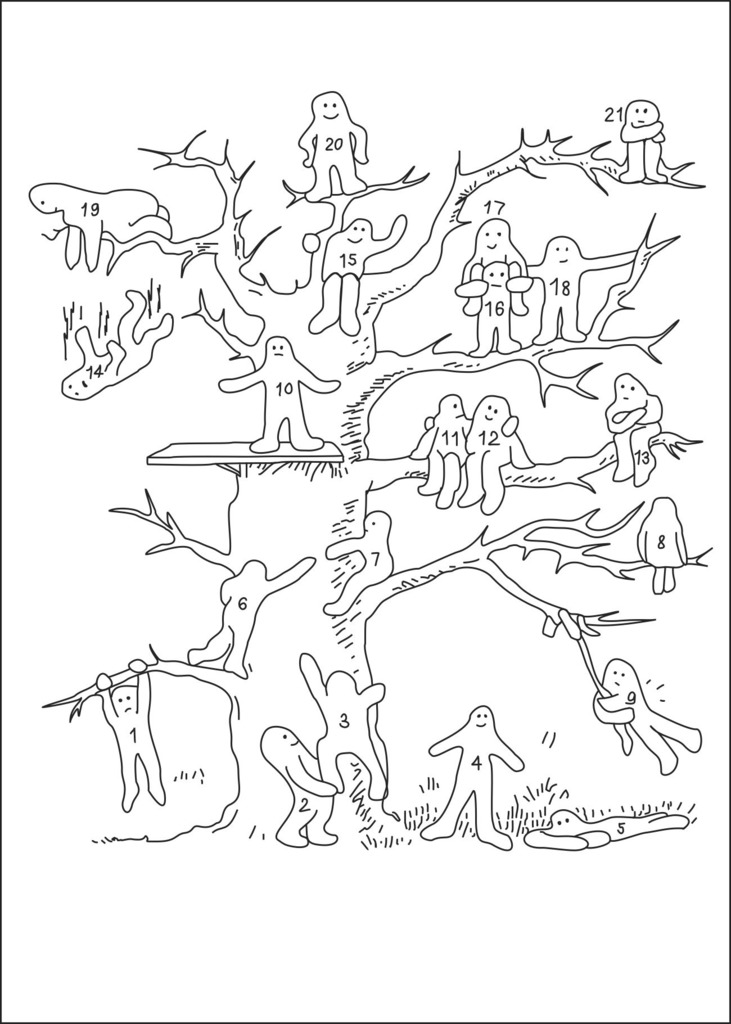 Выбери своё место на дереве — психологический тестТест «Выбери своё место на дереве» придумал психолог Джон Ломпен. Благодаря ему можно понять уровень самооценки ребенка, выявить причины проблем в общении и понять, насколько адекватно малыш воспринимает себя в обществе.Предложите ребенку рассмотреть картинку. На ней 21 человечек и дерево. У каждого свое занятие, все находятся в разных местах, у них определенное настроение.Затем попросите раскрасить картинку. Коричневым карандашом — ствол и ветки. За это время ребенок успеет рассмотреть всех человечков получше.Затем пусть красным карандашом ребенок раскрасит человечка, который напоминает ему самого себя, собственное настроение и положение в школе или среди друзей. А зеленым — того человечка, которым хотелось бы быть и на чьем месте хочется оказаться.Оцените, с положением какого человечка ребенок отождествляет свое реальное и идеальное положение, есть ли между ними различия.Ключ к тесту№ 1, 3, 6, 7 — установка на преодоление препятствий№ 2, 11, 12, 18, 19 — настрой на общительность, дружескую поддержку№ 4 — устойчивость положения (желание добиваться успехов, не преодолевая трудностей)№ 5 — утомляемость, общая слабость, небольшой запас сил, застенчивость№ 8 — отстраненность от учебного процесса, уход в себя№ 9 — мотивация на развлечения№ 10, 15 — комфортное состояние, нормальная адаптация№ 13 — позиция наблюдателя№ 21 — отстраненность, замкнутость, тревожность№ 14 — кризисное состояние, «падение в пропасть»№ 16 — дети не всегда понимают как позицию человечка, который несет на себе человечка № 17 — они склонны видеть в ней человека, поддерживаемого и обнимаемого другим№ 17 — неспособность самостоятельно справиться с возникающими проблемами№ 20 — лидерская позиция при выборе самого себя (может говорить о завышенной самооценки), при выборе другого человека – признание его авторитета и уважениеВизуально-вербальная методика, а попросту — тесты, основанные на картинках и их восприятии, — быстрый и простой способ узнать особенности личности тестируемого. Эти методики позволяют родителям, психологам, педагогам выявить у ребенка суть социальных проблем, чтобы в будущем откорректировать их.МЕТОДИКА «ЧТО ТАКОЕ ХОРОШО И ЧТО ТАКОЕ ПЛОХО» Цель: выявить нравственные представления учеников. Оцениваемые УУД: выделение морального содержания действий и ситуаций. Возраст: младшие школьники Форма (ситуация оценивания) – фронтальное анкетирование Инструкция: опираясь на свой опыт, ответьте на вопросы: 1.Тебе нравится когда тебя уважают твои одноклассники? А Нравится Б Не очень нравится В Не нравится 2. Что будешь делать если увидишь, что твой друг намусорил(а) на улице, набросал(а) на землю фантики от конфет? А Сделаю замечание и помогу убрать Б Сделаю замечание и подожду пока он все уберет В Расскажу учителю и пусть он заставит его убирать 3. Ты взял(а) у друга (подруги) книгу и порвал(а) ее, как ты поступишь? А Отремонтирую книгу или попрошу своих родителей купить новую Б Не знаю В Тихонько отдам, чтобы не заметили 4.Ты поступишь, если в школьной столовой во время еды разлил(а) суп и накрошил(а) на столе. А Извинюсь и уберу за собой Б Не знаю В Ничего делать не буду, есть же уборщица 5. Часто ты приходишь в школу в грязной одежде? А Нет Б Иногда В Да 6. Как ты поступишь если твой друг или подруга испортил(а) вещь учителя и спрятал(а) ее? А Помогу другу извиниться перед учителем и признаться в поступке Б Скажу другу, что надо извиниться перед учителем и признаться в поступке, но пусть извиняется сам В Сделаю вид, что не заметил 7.Часто ли ты уступаешь место в автобусе пожилому человеку или женщине? А Часто Б Иногда В Почти никогда 8.Часто ли ты предлагаешь друзьям (подругам) помощь в уборке класса? А Часто Б   Иногда В Почти никогда Обработка данных: За первый ответ (А) – 2 балла, За второй ответ (Б) – 1 балл, За третий ответ (В) – 0 баллов. Интерпретация: Высокий уровень (12-16 баллов): такие дети отличаются наличием высоких познавательных мотивов, стремлением ориентация на интересы и потребности других людей, направленность их личности – на себя или на потребности других. Часто наблюдается отказ от собственных интересов в пользу интересов других, нуждающихся в помощи. Они очень четко следуют всем указаниям учителя, добросовестны и ответственны, сильно переживают, если получают неудовлетворительные оценки или замечания педагога. Стремятся совершать нравственные поступки и побуждают других. Пытаются принимать решения согласно нравственных норм. Средний уровень (6-11 баллов): такие дети достаточно благополучно чувствуют себя в школе, однако они чаще всего стремятся к реализации собственных интересов с учетом интересов других. Для них характерно стремление к межличностной конформности и сохранению хороших отношений. Познавательные мотивы у таких детей сформированы в меньшей степени. Пытаются совершать поступки на основе нравственных норм, знают нравственные качества школьников. Низкий уровень (0-5 баллов): школьники посещают школу неохотно, стремятся к реализации собственных интересов без учета интересов других, предпочитают уходить от ответственности, нравственные нормы усваивают с трудом и отсутствует желание следовать им испытывают проблемы в общении с одноклассниками, взаимоотношениях с учителем. Методика «Изучение мотивации обучения у младших школьников» М.Р. Гинзбургасоответствии с основными компонентами (показателями) мотивации учения данная диагностическая методика включает в себя шесть содержательных блоков: личностный смысл обучения; степень развития целеполагания; виды мотивации; внешние или внутренние мотивы; тенденция на достижение успеха или неудачи при обучении; реализация мотивов обучения в поведении. Каждый блок представлен в анкете тремя вопросами.методике для детей младшего школьного возраста (переходящих из начальных классов в средние) акцент ставится на выявление общего (итогового) уровня мотивации успеха в целом и преобладающих мотивов.Цель: Выявить уровень развития учебной мотивации учащегося,как составляющей одного изпоказателей личностных УУД.Ход проведения. В форме анкеты учащемуся предлагаются неоконченные предложения и варианты ответов к ним. Время на заполнение анкеты – 20 минут. Следует выбрать для окончания предложения 3 варианта из предлагаемых ответов.Инструкция для обучающегосяДорогой друг! Внимательно прочитай каждое неоконченное предложение и предложенные варианты ответов к нему. Выбери для окончания предложения 3 варианта из предлагаемых от-ветов, самые справедливые и действительные по отношению к тебе. Выбранные ответы под-черкни.Анкета для обучающегося 
Дата _________________________ 
Ф.И. _________________________Класс _________________________Я стараюсь учиться лучше, чтобы...а)	получить хорошую отметку;б)	наш класс был лучшим;в)	принести больше пользы людям;г)	получать впоследствии много денег;д)	меня уважали и хвалили товарищи;е)	меня любила и хвалила учительница;ж)	меня хвалили родители;з)	мне покупали красивые вещи;и)	меня не наказывали; к) я больше знал и умел.Я не могу учиться лучше, так как...а)у меня есть более интересные дела;б)можно учиться плохо, а зарабатывать впоследствии хорошо;в)мне мешают дома;г)в школе меня часто ругают;д)мне просто не хочется учиться;е)не могу заставить себя делать это;ж)мне трудно усвоить учебный материал;з)я не успеваю работать вместе со всеми.Если я получаю хорошую отметку, мне больше всего нравится то, что...а)я хорошо знаю учебный материал;б)мои товарищи будут мной довольны;в)я буду считаться хорошим учеником;г)мама будет довольна;д)учительница будет рада;е)мне купят красивую вещь;ж)меня не будут наказывать;з)я не буду тянуть класс назад.Бели я получаю плохую отметку, мне больше всего не нравится то, что...а)я плохо знаю учебный материал;б)это получилось;в)я буду считаться плохим учеником;г)товарищи будут смеяться надо мной;д)мама будет расстроена;)	учительница будет недовольна;ж)	я весь класс тяну назад;з)	меня накажут дома;и)	мне не купят красивую вещь. Спасибо за ответы!Обработка данных. Учащимся предлагается выбрать3варианта ответов,чтобы исключитьслучайность выборов и получить объективные результаты. Каждый вариант ответов имеет оп-ределенное количество баллов в зависимости от того, какой мотив он отражает (Таблица обра-ботки результатов).Внешний мотив - 0 баллов.Игровой мотив - 1 балл.Получение отметки - 2 балла.Позиционный мотив - 3 балла.Социальный мотив - 4 балла.Учебный мотив - 5 баллов.Таблица обработки результатовБаллы суммируются и по оценочной таблице выявляется итоговый уровень мотивации уче-ния. Он заносится в сводный оценочный лист (образец листа см. выше).Интерпретация полученных данныхВыделяются итоговые уровни мотивации школьников на момент перехода учащихся из на-чальных классов в средние.- очень высокий уровень мотивации учения;II- высокий уровень мотивации учения;III -нормальный(средний)уровень мотивации учения; IV -сниженный уровеньмотивации учения;V- низкий уровень мотивации учения.Таким образом, оценка качества образовательного процесса на данном этапе тестированияосуществляется по следующим групповым показателям:количество учащихся с высоким и очень высоким уровнем развития учебной мотивации, выраженное в процентах от общего числа обследуемых;количество учащихся со средним уровнем учебной мотивации, выраженное в процентах от общего числа обследуемых;количество учащихся с низким и сниженным уровнем учебной мотивации, выраженное в процентах от общего числа обследуемых.Методика «Изучение мотивации обучения у младших школьников» М.Р. Гинзбургасоответствии с основными компонентами (показателями) мотивации учения данная диагностическая методика включает в себя шесть содержательных блоков: личностный смысл обучения; степень развития целеполагания; виды мотивации; внешние или внутренние мотивы; тенденция на достижение успеха или неудачи при обучении; реализация мотивов обучения в поведении. Каждый блок представлен в анкете тремя вопросами.методике для детей младшего школьного возраста (переходящих из начальных классов в средние) акцент ставится на выявление общего (итогового) уровня мотивации успеха в целом и преобладающих мотивов.Цель: Выявить уровень развития учебной мотивации учащегося,как составляющей одного изпоказателей личностных УУД.Ход проведения. В форме анкеты учащемуся предлагаются неоконченные предложения и варианты ответов к ним. Время на заполнение анкеты – 20 минут. Следует выбрать для окончания предложения 3 варианта из предлагаемых ответов.Инструкция для обучающегосяДорогой друг! Внимательно прочитай каждое неоконченное предложение и предложенные варианты ответов к нему. Выбери для окончания предложения 3 варианта из предлагаемых от-ветов, самые справедливые и действительные по отношению к тебе. Выбранные ответы под-черкни.Анкета для обучающегося 
Дата _________________________ 
Ф.И. _________________________Класс _________________________Я стараюсь учиться лучше, чтобы...а)	получить хорошую отметку;б)	наш класс был лучшим;в)	принести больше пользы людям;г)	получать впоследствии много денег;д)	меня уважали и хвалили товарищи;е)	меня любила и хвалила учительница;ж)	меня хвалили родители;з)	мне покупали красивые вещи;и)	меня не наказывали; к) я больше знал и умел.Я не могу учиться лучше, так как...а)у меня есть более интересные дела;б)можно учиться плохо, а зарабатывать впоследствии хорошо;в)мне мешают дома;г)в школе меня часто ругают;д)мне просто не хочется учиться;е)не могу заставить себя делать это;ж)мне трудно усвоить учебный материал;з)я не успеваю работать вместе со всеми.Если я получаю хорошую отметку, мне больше всего нравится то, что...а)я хорошо знаю учебный материал;б)мои товарищи будут мной довольны;в)я буду считаться хорошим учеником;г)мама будет довольна;д)учительница будет рада;е)мне купят красивую вещь;ж)меня не будут наказывать;з)я не буду тянуть класс назад.Бели я получаю плохую отметку, мне больше всего не нравится то, что...а)я плохо знаю учебный материал;б)это получилось;в)я буду считаться плохим учеником;г)товарищи будут смеяться надо мной;д)мама будет расстроена;)	учительница будет недовольна;ж)	я весь класс тяну назад;з)	меня накажут дома;и)	мне не купят красивую вещь. Спасибо за ответы!Обработка данных. Учащимся предлагается выбрать3варианта ответов,чтобы исключитьслучайность выборов и получить объективные результаты. Каждый вариант ответов имеет оп-ределенное количество баллов в зависимости от того, какой мотив он отражает (Таблица обра-ботки результатов).Внешний мотив - 0 баллов.Игровой мотив - 1 балл.Получение отметки - 2 балла.Позиционный мотив - 3 балла.Социальный мотив - 4 балла.Учебный мотив - 5 баллов.Таблица обработки результатовБаллы суммируются и по оценочной таблице выявляется итоговый уровень мотивации уче-ния. Он заносится в сводный оценочный лист (образец листа см. выше).Интерпретация полученных данныхВыделяются итоговые уровни мотивации школьников на момент перехода учащихся из на-чальных классов в средние.- очень высокий уровень мотивации учения;II- высокий уровень мотивации учения;III -нормальный(средний)уровень мотивации учения; IV -сниженный уровеньмотивации учения;V- низкий уровень мотивации учения.Таким образом, оценка качества образовательного процесса на данном этапе тестированияосуществляется по следующим групповым показателям:количество учащихся с высоким и очень высоким уровнем развития учебной мотивации, выраженное в процентах от общего числа обследуемых;количество учащихся со средним уровнем учебной мотивации, выраженное в процентах от общего числа обследуемых;количество учащихся с низким и сниженным уровнем учебной мотивации, выраженное в процентах от общего числа обследуемых.Приложение 3.Работа с классным коллективом.На большом листе рисуется веселый человек – своего рода символ класса, а потом к этому изображению подписываются необходимые данные или подрисовываются недостающие детали.Примерный перечень вопросов для составления подобного портрета:Каков рост нашего класса?Каков его вес?Сколько нам лет, месяцев, недель и дней?Сколько у нас глаз, ртов, ушей, носов?Сколько у нас родных братьев и сестер?Какие у нас домашние животные?Чем мы увлекаемся?Данная импровизированная игра предполагает, что в итоге рождается не только рисованный, цифровой портрет, но и психологический портрет класса.Анкета.Дорогие ребята, готовы ли вы выполнить поручения и какие качества вам помогут. Анкета.Какие способности и качества личности позволяет развить тебе участие в общешкольных мероприятиях (можно выбрать 3 ответа):Расширять знания об окружающем мире.Повысить самооценку.Стать более самостоятельным.Почувствовать себя более спокойным и уверенным.Анализировать свои и чужие поступки.Изготовлять что-либо своими руками.Исполнять стихи, песни, роли перед зрителями.Открывать в себе таланты.Придумать и организовывать со своими сверстниками различные игры, развлечения.Увлечь своей идеей других людей.Сопереживать окружающим.Уметь слушать и слышать других.2. Что заставляет тебя участвовать в общешкольных мероприятиях?Нравится в школе делать что-то помимо уроков.Хочется не подвести одноклассников.Люблю заслуживать похвалу, одобрение.Хочу сблизиться с одноклассниками.Хочу поиграть.На каком мероприятии ты смог бы проявить себя, был активным, полезным для своей команды?«Калейдоскоп уроков»Заранее продумать последовательность фрагментов. В каждом фрагменте дать задание, в котором каждый учащийся смог бы отличиться. За это выдается награда. Здесь следует позаботиться о том, чтобы как можно больше отличившихся детей оказалось в классе, так как каждому приятно получить приз уже в первые дни учебного года. Завершить всё экспромтом. Класс поделить на мини группы (или индивидуально – по желанию) и предложить за 5 минут сочинить поздравления с началом учебного года. Эти поздравления дети оформят  на листах и вывесят на доске. Это «шаг» к тому, чтобы и сам кабинет стал «своим», и дети услышали много добрых слов в свой адрес.Чтобы наладить контакт между ребятами, установить благоприятный психологический климат, необходимо провести  «час творчества» - «Мы составляем автопортрет». На большом листе рисуется веселый человек – своего рода символ класса, а потом к этому изображению подписываются необходимые данные или подрисовываются недостающие детали.Примерный перечень вопросов для составления подобного портрета:Каков рост нашего класса?Каков его вес?Сколько нам лет, месяцев, недель и дней?Сколько у нас глаз, ртов, ушей, носов?Сколько у нас родных братьев и сестер?Какие у нас домашние животные?Чем мы увлекаемся?Данная импровизированная игра предполагает, что в итоге рождается не только рисованный, цифровой портрет, но и психологический портрет класса.«Я и МЫ. Ваше поручение» Объяснить, что такое коллектив, как строится работа любого коллектива, как будет выглядеть орган самоуправления в нашем классе. Каждый человек представляет собой личность, у каждого есть своя фамилия, а вместе они – целый класс. А какой он, наш класс?Поручение. Что это такое?Надо сделать так, чтобы дети сами дали ответ на этот вопрос. Они обычно рассуждают так: это когда вас просят что-то сделать.Поручение может быть индивидуальным, если оно исходит от какого-либо лица. А может быть общественным, если исходит от группы.Коллектив – это живой организм. Он, как человек, развивается, становится умелым, мудрым. Без коллектива человеку трудно выжить. Сплоченный коллектив многое дает ребенку: помогает обмениваться знаниями, умениями, навыками, выравнивает поведение, учит нравственно поступать, проявлять себя.Как разобраться, к каким видам поручений готовы дети? Для этого детям предлагаетсязаполнить анкету.Поручения, которые даются ребятам, касаются не только организации праздников, спортивных мероприятий, творческих конкурсов, трудовых мероприятий, но и контроля учебы. Это вид работы, который всегда называется шефской работой в классе; причем, если один ученик слабо занимается по математике, но хорошист по русскому, он может обменяться знаниями. В этом случае он не будет чувствовать свою ущербность, а наоборот, примет помощь с радостью, потому что знает, что и он помогает.Таким образом, избрать орган самоуправления в классе. Вместе с классом составить план работы на ближайшее время. План тогда с желанием выполняется, когда ты сам его автор. Однако для детей этого возраста ещё трудно предложить в план что-то новое. Поэтому к классному часу надо подготовить карточки, составленные по направлениям работы и содержащие названия различных дел (например: брейн-ринг, викторина, и т. д.). Каждой группе учащихся раздать карточки,  туда, после обсуждения, вписать то дело, которое вызовет наибольший интерес.Затем карточку передать по кругу, и процедуру повторить. Выбрать для плана те дела, которые набрали больше голосов. Есть и такие дела, которые набирают малое количество голосов. Здесь лучше высказаться классному руководителю в его пользу, объясняя свою позицию. Так выбираются дела для класса.После каждого мероприятия целесообразно провести с детьми анкетирование. Групповое поручение отличается тем, что задание дается группе ребят с учетом ее интересов. Такие поручения помогают ребятам сдружиться. Организаторские поручения ставят человека в позицию организатора коллективного дела. Чаще всего эти поручения имеют ребята, обладающие умениями и опытом общения с товарищами и взрослыми.Исполнительские поручения – это временные поручения. Они конкретны, рассчитаны на выполнение в заданный срок и быстрые результаты. Такие поручения доступны всем, независимо от способностей и опыта.Творческие поручения требуют выдумки, инициативы.Выборные поручения предполагают избрание на постоянные посты в классе.Поручения - самозадания: добровольное принятие на себя каких-либо обязательств по выполнению задания.Памятка для выполнения поручений.Чтобы дети больше поняли значимость своего поручения, я раздаю ученикам памятку«Есть ли у вас поручение».Получили задание – разберитесь в нем, убедитесь, что все поняли и согласны с необходимостью его выполнения.Определите, что вам может помочь и что понадобится в работе.Приступайте к делу сразу же, не откладывая на завтра.Выполняйте поручение в срок.Старайтесь выполнить поручение творчески.Выполнив работу, проверьте, все ли сделали.Помните: каждое дело важное, относитесь к нему со всей серьезностью.Приложение 4.Работа по выявлению «трудных» учащихсяУчащиеся «группы риска» - это такая категория детей, которая требует особого внимания со стороны педагогов, воспитателей и других специалистов. Данная проблема особенно актуальна именно с детьми 9-15 лет. Все участники воспитательного процесса должны уделять большое внимание здоровью подростков как физическому, так и душевному для своевременного выявления различных отклонений и их профилактики.Группы рискаПравополушарные дети:Таких детей называют условно, ведущим у них, как у всех здоровых людей, является левое полушарие, но у них значительно повышена активность правого полушария. У таких детей богатое воображение, хорошо развито образное мышление. Они прекрасно воспринимают метафоры, образы, сравнения, теряясь при необходимости мыслить логическими категориями.Чтобы учебный материал лучше усваивался, правополушарным детям важно задействовать воображение и образное мышление: использовать сравнения, образы, метафоры, рисунки.Тревожные дети:Для тревожных детей учебный процесс сопряжен с определенным эмоциональным напряжением. Они склонны воспринимать любую ситуацию, связанную с учебной, как опасную. Особую тревогу вызывает у них проверка знаний в любом виде. Эти дети часто перепроверяют уже сделанное. При устном ответе они, как правило, пристально наблюдают за реакциями взрослого. Они, обычно задают множество уточняющих вопросов, часто переспрашивают учителя, проверяя, правильно ли они его поняли. Дети часто грызут ручки, теребят пальцы или волосы.Для тревожных детей особенно важно создание ситуации эмоционального комфорта. Ни в коем случае нельзя нагнетать обстановку, напоминая о серьезности предстоящей работы. Чрезмерное повышение тревоги у детей этой категории приводит только к дезорганизации их деятельности. Задача взрослого – создание ситуации успеха, поощрение, поддержка. В этом огромную роль играют поддерживающие выказывания: «я уверен, что ты справишься», «ты так хорошо справился с работой».Неуверенные дети:Проблема таких детей в том, что они не умеют опираться на собственно мнение, они склонны прибегать к помощи других людей. Неуверенные дети не могут самостоятельно проверить качество своей работы. Они могут хорошо справляться с теми заданиями, где требуется работа по образцу, но испытывают затруднения при необходимости самостоятельного выбора решения. Такие дети списывают не потому, что не знают ответа, а потому, что не уверены в правильности своих знаний. Они подолгу не могут приступить к выполнению задания, но достаточно педагогу подсказать им первый шаг, как они начинают работать.Очень важно, чтобы неуверенный ребенок получил положительный опыт принятия другими людьми его личного выбора. При работе с такими детьми необходимо воздерживаться от советов и рекомендаций. Лучше предложить выбрать ему самому и терпеливо дождаться, когда он примет решение («Как ты думаешь, с чего лучше начать: с простых или сложных заданий?»)Дети, испытывающие недостаток произвольности и самоорганизации:Обычно этих детей характеризуют как «невнимательных», «рассеянных». У них сформированы все психические функции, необходимые для того, чтобы быть  внимательными, но общий уровень организации общей деятельности очень низкий. У таких детей часто неустойчивая работоспособность, им присущи частые колебания темпа деятельности. Они могут часто отвлекаться. Бесполезно призывать таких детей «быть внимательными», поскольку это им недоступно.Психические функции формируются через наличие внешних опор. Поэтому на этапе подготовки очень важно научить ребенка использовать для саморегуляции деятельности различные материальные средства. Такими средствами могут стать часы, отмеряющие время, нужное для выполнения задания, составление списка необходимых дел, линейка, указывающая на нужную строчку и т.д.Астеничные дети:Основная их характеристика – высокая утомляемость, истощаемость. Они быстро устают, у них снижается темп деятельности и резко увеличивается количество ошибок. Как правило, утомляемость связана с особенностями нервной деятельности и имеет не только чисто психологическую, сколько неврологическую природу, поэтому возможности ее коррекции крайне ограничены.При работе с такими детьми очень важно не предъявлять заведомо невыполнимых требований. Большое значение приобретает оптимальный режим подготовки, чтобы ребенок не переутомлялся.Гиперактивные дети.Гиперактивных детей или детей с синдромом дефицита внимания невозможно не заметить, поскольку они резко выделяются на фоне сверстников своим поведением. Можно выделить такие черты, как чрезмерная активность ребенка, излишняя подвижность, суетливость, создание конфликтных ситуаций, частые перемены настроения, высокая раздражительность, отказ от коллективных игр, невозможность длительного сосредоточения внимания на чем-либо.Гиперактивность можно рассматривать как одно из проявлений целого комплекса нарушений отмечаемых у таких детей. Основной же дефект связан с недостаточностью механизмов внимания и тормозящего контроля. Низкая успеваемость – типичное явление для гиперактивных детей. Она обусловлена особенностями их поведения, которое не соответствует возрастной норме и является серьезным препятствием для полноценного включения в учебную деятельность. Во время урока этим детям сложно справляться с заданиями, т.к. они испытывают трудности в организации и завершении работы, быстро выключаются из процесса выполнения задания. Навыки чтения и письма у них значительно ниже, чем у сверстников. Их письменные работы выглядят неряшливо и характеризуются ошибками, которые являются результатом невнимательности, невыполнения указаний учителя или угадывания.При работе над формированием навыков письма важно помнить, что монотонность быстро способствует утомлению, поэтому учителю рекомендуется разрешить ребенку потратить часть времени на снятие напряжения – например, написать буквы или слова в воздухе, используя активное движение мышц.Когда материал урока гиперактивному ребенку интересен или прекрасно знаком, он старается отвечать за весь класс сразу, требуя, чтобы учитель уделял внимание только ему одному. Они стремятся привлечь к себе внимание педагога любыми средствами. При общении с таким ребенком надо стараться говорить спокойно, мягко, не повышая тона. Эти дети очень чутко улавливают нотки раздражения, гнева в голосе учителя, и их реакция бывает иногда очень агрессивной.Ученику с этим синдромом присуща крайняя возбудимость, он находится в постоянном движении, ему физически трудно просидеть весь урок, он вертится на  стуле, пытается встать, забывая о правилах поведения в школе. Таких детей следует оберегать от излишнего утомления, поскольку оно приводит к снижению самоконтроля и нарастанию гиперактивности. Им нужно обеспечить как можно больше движения, ежедневные прогулки на свежем воздухе, умеренные физические нагрузки и лечебную физкультуру. Не стоит забывать о физкультминутке, которая помогает такому ученику снять накопившуюся усталость на уроке. Иногда гиперактивным детям разрешается держать в руках резиновый мяч. Сжимая и разжимая его, они проявляют меньшее беспокойство и меньшую порывистость движений. В классе оборудована зона, в которой ребенок может отдохнуть, там лежит ковер, есть наличие различных настольных игр, игрушек, в коридорах стоят мягкие диванчики, после урока ребенок может расслабиться, отдохнуть. Таких детей не оставляют в группе продленного дня, так как домашняя атмосфера дает ребенку чувство защищенности. Этим детям рекомендуется дневной сон, если есть трудности с засыпанием, можно заменить чтением вслух, рисованием или другим спокойным времяпровождением. Гиперактивность влияет не только на успеваемость, но и на взаимоотношения с одноклассниками. Эти дети не могут долго играть со сверстниками, среди остальных они являются источником постоянных конфликтов и быстро становятся отверженными. Большинству таких детей свойственна низкая самооценка. У них нередко отмечается агрессивность, упрямство, лживость и другие формы ассоциального поведения.Дефицит внимания у этих детей является одной из самых серьезных проблем. Ему сложно довести до конца какую-то деятельность. Он неорганизован, постоянно забывает учебники, на уроке многое пропускает, забывает записать домашнее задание. Он очень легко отвлекается и по рассеянности допускает ошибки, это отражается на его оценках. Все это формирует у ребенка пессимистический взгляд на окружающую действительность. От него часто можно услышать высказывания о том, что он не справится поставленной задачей, проиграет в игре еще до ее начала. Поэтому всегда стараюсь придерживаться «позитивной модели», хвалю ребенка за выполнение задания, требующего проявления внимания, акцентирую его успехи. На определенный отрезок времени ребенку дается только одна задача, чтобы он мог ее завершить; всегда сопровождаю задания ясными инструкциями. Во время уроков пытаюсь ограничивать отвлекающие факторы. Этому может способствовать оптимальный выбор места за партой – например, в центре класса напротив доски. Лучше всего ими воспринимается материал в наглядной форме, поэтому на уроках используются картинки, мультимедийные средства обучения (проектор, смарт-доска). При подготовке к уроку учитываю особенность некоторых детей, готовлю тексты, схемы в напечатанном виде, что избавляет ребенка от необходимости переписывать материал с доски. Главное при общении с ребенком с синдромом дефицита внимания и гиперактивности – помнить, что он нуждается в особом внимании и терпении со стороны взрослых.  Ответственную роль в работе с такими детьми принадлежит учителям. Рекомендации психолога и тесное взаимодействие со всеми участниками воспитательного процесса может способствовать нормализации взаимоотношений учителя с беспокойным учеником и поможет ребенку лучше справляться с учебной нагрузкой.Основные направления работы по профилактике правонарушений нужно построить по принципу определения проблем, возникающих в процессе обучения и воспитания детей «группы риска», решение которых способствует получению позитивных результатов. Эти направления прямо вытекают из уставных документов учреждения, и требуют участия всех, кто обучает и воспитывает. Чаще всего, приоритетными направлениями профилактической деятельности становятся: помощь семье в решении проблем, связанных с воспитанием ребенка, помощь в устранении причин, влияющих на совершение преступления, привлечение детей, родителей, педагогов по вопросам разрешения проблемных ситуаций, помощь конкретным учащимся с привлечением специалистов из соответствующих организаций, пропаганда и разъяснение прав и обязанностей детей, членов их семей, привлечение в летний оздоровительный лагерь.Карта учащегося общеобразовательной школы.Ф. И. О. ученика.Класс.Дата рождения, место рождения, домашний адрес.Семья ребенка (мать, отец – место работы, телефон; состав семьи, ее структура, жилищно-бытовые условия, взаимоотношения в семье, наличие отклонений от норм поведения в семье, культурный уровень семьи, воспитательный потенциал семьи).Группа здоровья ребенка, заболевания.Характер ребенка.Качества личности.Положение ребенка в коллективе.Учебная деятельность (успеваемость, уровень знаний, мотивация обучения, посещаемость уроков, способности к обучению, познавательный интерес).Трудовая деятельность (наличие трудовых навыков, предпочитаемые виды труда, участие в трудовых делах).Внеурочная деятельность. Личный вклад в жизнь класса.Получение дополнительного образования.Круг общения (в школе, вне школы).Профессиональная направленность.Относится ли к «группе риска».Состоит ли на внутришкольном учете.Состоит ли в комиссии по делам несовершеннолетних.Вызов на совет по профилактике правонарушений, вызов на комиссию по делам несовершеннолетних. Приложение 5.ПРОФИЛАКТИКА ОТКЛОНЯЮЩЕГОСЯ ПОВЕДЕНИЯ ДЛЯ ДЕТЕЙ МЛАДШЕГО ШКОЛЬНОГО ВОЗРАСТА (Программа составлена на основе  игровой программы профилактики отклоняющегося поведения для детей младшего школьного возраста  «КОРАБЛЬ», авторы Дубровинская Е.И., Петунс О.В)Программа рассчитана на оптимизацию межличностного общения, адаптацию в коллективе, умения выстраивать отношения со сверстниками и взрослыми. На занятиях ребята учатся принимать свои чувства, адекватно выражать их и находить способы выхода из сложных ситуаций, дабы в дальнейшем у них не сложились трудности в социальной адаптации. Они с удовольствием играют, не замечая, что их в это время воспитывают. Программа построена как большое путешествие – сказка. История начинается в городе Чувств, где люди теряют способность радоваться и любить. Жители города снаряжают корабль и подбирают специальную команду для выполнения сложного и ответственного задания. Предстоит доплыть до города Радости, и, пройдя испытания, встретится с мудрецами, которые знают секрет возрождения любви и вернуть радость жизни. Вот я и решила попробовать вернуть радость.Цель программы: повышение психосоциальной адаптации детей.Задачи программы:1. Формирование адаптивных и эффективных стратегий поведения.2. Развитие ресурсов личности.3. Развитие рефлексии чувств:     - принятие своих чувств и чувств окружающих людей;     - развитие умения различать эмоции и чувства, опознавать их у себя и у других;     - умение говорить о своих эмоциях и проблемах.4. Формирование адаптивного представления о себе.5. Формирование позитивной самооценки.6. Выработка коммуникативных навыков, навык сплочения группы.7. Осознание и определение своего персонального пространства.8. Признание права на собственные ошибки.9. Развитие умения отстаивать собственное мнение.10. Умение разрешать конфликты мирным путем.11. Формирование умения ставить перед собой цели и достигать их.Основные компоненты работы.Потребностно-мотивационный – обеспечивает у детей потребность в саморазвитии, самореализации.Аксиологический – предполагает осознание ребенком ценности, уникальности себя, окружающих, единства с миром во всей его полноте.Образовательный – обеспечивает детей знаниями о: чувствах, эмоциях, конструктивных способах разрешения проблем.План занятий с классным коллективом  (3 класс)Программа рассчитана на 10  занятий, 1 раз в месяц.Возраст участников: 10-11 лет.Приложение 6.ПРОГРАММА ПО КОРРЕКЦИИ АГРЕССИВНОСТИКАК ПОМОЧЬ АГРЕССИВНОМУ РЕБЁНКУ (автор Иванова Е.М. – практический психолог)Работа по коррекции агрессивности должна проводиться в 4-х направлениях:1 направление.
Обучение агрессивных детей способам выражения гнева
в приемлемой форме.Что такое гнев? Это чувство сильного негодования, которое сопровождается потерей контроля над собой. Загнав гнев внутрь, человек, скорее всего, рано или поздно все же почувствует необходимость выплеснуть его, уже не на того, кто вызвал это чувство, а на подвернувшегося под руку или на того, кто слабее и не сможет дать отпор.Человек, который постоянно подавляет свой гнев, более подвержен риску психосоматических расстройств. По мнению Холта, невыраженный гнев может стать одной из причин таких заболеваний как ревматический артрит, крапивница, псориаз, язва желудка, мигрень, гипертония и др.Именно поэтому от гнева необходимо освобождаться.Поведение агрессивных детей является деструктивным, поэтому проблема обучения приемлемым способам выражения гнева – одна из самых острых и важных, стоящих перед педагогом-психологом. Существует четыре способа поведения в ситуации, когда человек испытывает гнев:1) Прямое (вербальное – невербальное) заявление о своих чувствах, при этом дается выход отрицательным эмоциям.2) Косвенное выражение: гнев вымещается на человеке или предмете, который представляется разгневанному ребёнку неопасным. Не отреагировав сразу, ребёнок рано или поздно чувствует необходимость выплеснуть гнев.3) Сдерживание гнева. В этом случае постепенно накапливающиеся отрицательные чувства будут способствовать возникновению стресса. Если человек постоянно подавляет свой гнев, он подвержен риску психосоматических расстройств. По наблюдению учёных, невыраженный гнев может стать одной из причин таких заболеваний, как ревматический артрит, крапивница, псориаз, язва желудка, мигрень, гипертония.4) Предотвращение негативных эмоций. Человек пытается выяснить причину гнева и устранить её в кратчайший срок. Но такой способ выражения гнева детям с ЗПР не свойственен, так как самостоятельно анализировать ситуацию они ещё не в состоянии. При обучении агрессивных детей конструктивным способам выражения гнева можно учить детей: прямо заявлять о своих чувствах, выражать гнев в косвенной форме с помощью игровых приемов, переносить гнев в косвенной форме с помощью игровых приёмов, переносить гнев на неопасные объекты.Для работы с агрессивными в арсенале педагога-психолога должны быть разнообразные методы работы:НАРИСОВАТЬ ОБИДЧИКА. Например, в ситуации, когда ребенок рассердился на сверстника и обзывает его.Если ребенок умеет писать, можно позволить ему подписать рисунок так, как он хочет, если не умеет – сделать подпись под его диктовку. Безусловно, подобная работа должна проводиться один на один с ребенком, вне поля зрения соперника.УВЕСТИ РЕБЁНКА в другое место от обидчика и дать позаниматься тем, что ему нравится.КОМКАТЬ И РВАТЬ БУМАГУБИТЬ ПОДУШКУ ИЛИ БОКСЁРСКУЮ ГРУШУПОТОПАТЬ НОГАМИНАПИСАТЬ НА БУМАГЕ ВСЕ СЛОВА, КОТОРЫЕ ХОЧЕТСЯ СКАЗАТЬ, СКОМКАТЬ И ВЫБРОСИТЬВТИРАТЬ ПЛАСТИЛИН В БУМАГУ ИЛИ КАРТОНКУИСПОЛЬЗОВАТЬ ВОДЯНОЙ ПИСТОЛЕТБАТУТ, НАДУВНЫЕ ДУБИНКИГРОМКО КРИЧАТЬ, ИСПОЛЬЗУЯ «СТАКАНЧИК ДЛЯ КРИКА, СДЕЛАННЫЙ ИЗ ВАТМАНА»ПИНАТЬ ПОДУШКУ НОГОЙ ИЛИ КОНСЕРВНУЮ БАНКУ (из-под «пепси», «спрайта»)«ЛИСТОК ГНЕВА», с рисунком смешного нелепого животного, который можно смять и выброситьИСПОЛЬЗОВАНИЕ В РАБОТЕ СПЕЦИАЛЬНЫХ ИГР И ИГРУШЕК:Огромный надувной молоток – постучать им со всей силойЛёгкие мячи, которые можно швырять в мишеньМягкие подушки, которые можно колотитьГазеты, которые можно комкать и швырятьПогреметь погремушкамиПоиграть в игры: «ОБЗЫВАЛКИ», «МЕШОЧЕК ДЛЯ КРИКОВ», «ВОЛШЕБНАЯ ТРУБА», «СТАКАНЧИК ДЛЯ КРИКОВ», «СПОРТИВНЫЕ СОСТЯЗАНИЯ».Струей воды сбивать легкие игрушки, находящиеся в воде (для этого можно использовать бутылочки из-под шампуня, наполненные водой).2 направление.
Обучение навыкам распознавания и контроля негативных эмоцийАгрессивный ребенок не признается, что он агрессивен. Более того, в глубине души он уверен в обратном: это все вокруг агрессивны. Такие дети не всегда могут адекватно оценить свое состояние, а тем более состояние окружающих. 

1. Для тренировки навыка распознавания эмоциональных состояний можно пользоваться разрезными шаблонами, этюдами М. И. Чистяковой (1990) (Материалы имеются на сайте в разделе «Статьи, выступления»), упражнениями и играми, разработанными Н.Л.Кряжевой (1997) (Материалы имеются на сайте в разделе «Игры и упражнения»), а также большими таблицами и плакаты с изображением различных эмоциональных состояний и презентации «Эмоции» (см. в разделе «Презентации»)В классе, где находится такой плакат, дети обязательно перед началом занятий подойдут к нему и укажут свое состояние, даже если педагог не просит их об этом, так как каждому из них приятно обратить внимание взрослого на себя.2. Можно научить детей проводить обратную процедуру: самим придумывать названия эмоциональных состояний, изображенных на плакате. Дети должны указать, в каком настроении находятся забавные человечки.3. Еще один способ научить ребенка распознавать свое эмоциональное состояние и развить потребность говорить о нем – рисование. 
Детей можно попросить сделать рисунки на темы: «Koгдa я сержусь», «Koгдa я радуюсь», «Koгдa я счастлив» и т.д. С этой целью разместите на мольберте (или просто на большом листе на стене) заранее нарисованные фигурки людей, изображенных в различных ситуациях, но без прорисованных лиц. Тогда ребенок сможет при желании подойти и завершить рисунок.4. Необходимо научить ребенка понимать себя, и прежде всего –ощущения своего тела. Сначала можно потренироваться перед зеркалом: пусть ребенок скажет, какое настроение у него в данный момент и что он чувствует. Дети очень чутко воспринимают сигналы своего тела и с легкостью описывают их. Например, если ребенок злится, он чаще всего определяет свое состояние так: «Cepдцe колотится, в горле кричать хочется, в пальцах на руках как будто иголки колют, щекам горячо, ладошки чешутся и т. Д.

Мы можем научить детей точно оценивать эмоциональное состояние, и значит, вовремя реагировать на сигналы, которые подает нам тело. 
Обучение ребенка распознаванию своего эмоционального состояния и управлению им будет успешным лишь в том случае, если она будет проводиться систематически, изо дня в день, в течение довольно длительного времени.Педагог может использовать и другие формы и методы:проводить беседы с ребенкомрисоватьигратьИгра «КАМУШЕК В БОТИНКЕ»В эту игру полезно играть, когда кто-то из детей обижен, сердит, расстроен, когда внутренние переживания мешают ребенку заниматься делом, когда назревает конфликт в группе. Каждый участник имеет возможность в процессе игры вербализовать, то есть выразить словами, свое состояние, и сообщить о нем окружающим. Это способствует снижению его эмоционального напряжения. Если зачинщиков назревающего конфликта несколько, они смогут услышать о чувствах и переживаниях друг друга, что, возможно, позволит сгладить ситуацию.Игра проходит в два этапа.1 этап  (подготовительный). Дети сидят в кругу на ковре. Ведущий спрашивает: «Ребята, случалось ли, что вам в ботинок попадал камушек?» Обычно дети очень активно отвечают на вопрос, так как практически каждый ребенок имеет подобный жизненный опыт. По кругу все делятся своими впечатлениями о том, как это происходило. Как правило, ответы сводятся к следующему: «Сначала камушек не очень мешает, мы пытаемся отодвинуть его, найти удобное положение для ноги, но постепенно нарастает боль и неудобство, может даже появиться ранка или мозоль. И тогда, даже если очень не хочется, нам приходится снимать ботинок и вытряхивать камушек. Он почти всегда крошечный, и мы даже удивляемся, как такой маленький предмет смог причинить нам такую большую боль. Нам-то казалось, что там огромный камень с острыми, как лезвие бритвы, краями».       Далее воспитатель спрашивает детей: «Случалось ли, что вы так и не вытряхивали камушек, а, придя, домой, просто снимали ботинки?» Дети отвечают, что и такое уже бывало у многих. Тогда в освободившейся от ботинка ноге боль стихала, происшествие забывалось. Но наутро, сунув ногу в ботинок, мы внезапно ощущали острую боль, соприкоснувшись со злополучным камушком. Боль, причем, более сильная, чем накануне, обида, злость, - вот такие чувства испытывают обычно дети. Так маленькая проблема становится большой неприятностью.2 этап.  Воспитатель говорит детям: «Koгдa мы сердимся, чем-то озабочены, взволнованы, нами это воспринимается как маленький камушек в ботинке. Если мы сразу же почувствуем неудобство, вытащим его оттуда, то нога останется невредимой. А если оставим камушек на месте, то у нас, скорей всего, возникнут проблемы, и немалые. Поэтому всем людям – и взрослым, и детям – полезно говорить о своих проблемах сразу, как только они их заметят.Давайте договоримся: если кто-то из вас скажет: «У меня камушек в ботинке», мы все сразу поймем, что вам что-то мешает, и сможем поговорить об этом.Подумайте, не чувствуете ли вы сейчас какого-то неудовольствия, чего-то такого, что мешало бы вам. Если чувствуете, скажите нам, например: «У меня камушек в ботинке. Мне не нравится, что Олег ломает мои постройки из кубиков». Расскажите, что вам еще не нравится. Если же вам ничего не мешает, вы можете сказать: «У меня нет камушков ботинке».Дети по кругу рассказывают, что же мешает им в данный момент, описывают свои ощущения. Отдельные «камушки», о которых дети будут говорить, полезно обсудить в кругу. В этом случае каждый участник игры предлагает сверстнику, попавшему в затруднительную ситуацию, способ, при помощи которого можно избавиться от «камушка».Поиграв несколько раз в эту игру, дети в дальнейшем испытывают потребность рассказывать о своих проблемах. Кроме того, игра помогает педагогу беспрепятственно проводить учебный процесс. Ведь если детей что-то волнует, это «что-то» не даст им спокойно сидеть на занятиях и воспринимать информацию. Если же дети получат возможность выговориться, «выпустить пар», то можно спокойно приступать к занятиям. (Игры к занятиям с учащимися можно найти в разделе «Игры и упражнения» на сайте)3 направление.
Формирование способности к эмпатии, доверию, сочувствию, сопереживанию.Агрессивные дети, как правило, имеют низкий уровень эмпатии. Эмпатия – это способность чувствовать Состояние другого человека, умение вставать на его позицию.Одной из форм такой работы может стать ролевая игра, в процессе которой ребенок получает возможность поставить себя на место других, оценить свое поведение со стороны. Например, если в группе произошла ссора или драка, можно в кругу разобрать эту ситуацию, пригласив в гости Котенка и Тигренка или любых известных детям литературных героев. На глазах у ребят гости разыгрывают ссору, похожую на ту, которая произошла в группе, а затем просят детей помирить их. Дети предлагают различные способы выхода из конфликта. Можно разделить ребят на две группы, одна из которых говорит от имени Тигренка, другая – от имени Котенка. Можно дать детям возможность самим выбрать, на чью позицию им хотелось бы встать и чьи интересы защищать.Кроме того, можно предложить детям организовать театр, попросив их разыграть определенные ситуации, например: «Как Мальвина поссорилась с Буратино».Однако прежде чем показать какую-либо сценку, дети должны обсудить, почему герои сказки повели себя тем или иным образом. Необходимо, чтобы они попытались поставить себя на место сказочных персонажей и ответить на вопросы: «Что чувствовал Буратино, когда Мальвина посадила его в чулан?», «Что чувствовала Мальвина, когда ей пришлось наказать Буратино?» и др.Взрослым, работающим с агрессивным ребенком, тоже не помешает избавиться от привычки обвинять его во всех смертных грехах. Например, если ребенок швыряет в гневе игрушки. В таком случае гораздо полезно сказать ребенку о своих чувствах, используя при этом местоимение «Я», а не «TЫ». Например, вместо «Tы почему не убрал игрушки?», можно сказать: «Я расстраиваюсь, когда игрушки разбросаны».Таким образом, вы ни в чем не обвиняете ребенка, не угрожаете ему, даже не даете оценки его поведению. Вы говорите о себе, о своих ощущениях. Как правило, такая реакция взрослого сначала шокирует ребенка, ожидающего града упреков в свой адрес, а затем вызывает у него чувство доверия. Появляется возможность для конструктивного диалога.4 направление.  
Отработка навыков общения.Дети иногда проявляют агрессивность лишь потому, что не знают других способов выражения чувств. Задача педагога-психолога – научить детей выходить из конфликтных ситуаций приемлемыми способами. С этой целью можно на занятии обсудить с детьми наиболее часто встречающиеся конфликтные ситуации. Такие беседы помогут ребёнку расширить свой поведенческий репертуар – набор способов реагирования на определённые события.Одним из приемов работы с агрессивными детьми может стать ролевая игра. Можно разыграть с детьми любую жизненную ситуацию. По окончании игры дети обсуждают, насколько эффективными были те или иные способы выхода героев из конфликтных ситуаций.ПРАВИЛА РАБОТЫ С АГРЕССИВНЫМИ ДЕТЬМИБыть внимательным к нуждам и потребностям ребенка.Демонстрировать модель неагрессивного поведения.Быть последовательным в наказаниях ребенка. Наказывать за конкретные поступки.Наказания не должны унижать ребенка.Обучать приемлемым способам выражения гнева.Давать ребенку возможность проявлять гнев непосредственно после фрустрирующего события.Обучать распознаванию собственного эмоционального состояния и состояния окружающих людей.Развивать способность к эмпатии.Расширять поведенческий репертуар ребенка.Отрабатывать навык реагирования в конфликтных ситуациях.Учить брать ответственность на себя.Все перечисленные способы и приемы не приведут к положительным изменениям, если будут иметь разовый характер. Непоследовательность поведения родителей может привести к ухудшению поведения ребенка. Терпение и внимание к ребенку, его нуждам и потребностям, постоянная отработка навыков общения с окружающими – вот что поможет родителям наладить взаимоотношения с сыном или дочерью.КАК ИГРАТЬ С АГРЕССИВНЫМИ ДЕТЬМИ.1 ЭТАП – подбирать такие игры и упражнения, с помощью которых ребенок мог бы выплеснуть свой гнев. На первых порах ребенок может стать более агрессивным (и родителей надо предупреждать об этом), но через 4-8 занятий, по-настоящему отреагировав свой гнев, «маленький агрессор» начинает вести себя более спокойно. Если педагогу трудно справиться с гневом ребенка, стоит обратиться к специалисту и вести работу параллельно с психологом.
Перечисленные ниже игры способствуют снижению вербальной и невербальной агрессии и являются одним из возможных способов легального выплескивания гнева: «Обзывалки», «Двa барана», «Толкалки», «Жужа», «Рубка дров», «Дa и Heт», «Тух-тиби-дух», «Ворвись в круг». (Игры в разделе «Игры и упражнения»)2 ЭТАП – включение агрессивных детей в игры с неагрессивными детьми. Педагог должен находиться рядом и в случае необходимости помочь разрешить конфликтную ситуацию.3 ЭТАП – Совместное принятие решения о том, как лучше выйти из создавшегося положения. ИГРЫ «ГОЛОВОМЯЧ», «Камешек в ботинке», «Давайте поздороваемся», «Король», «Ласковые лапки».ПРАКТИЧЕСКИЙ МАТЕРИАЛ ДЛЯ РАБОТЫ С ДЕТЬМИСТИХОТВОРЕНИЕСтоит небольшой старинный
Дом над зелёным бугром.
У входа висит колокольчик,
Украшенный серебром.
          И если ты ласково, тихо
          В него позвонишь, то поверь,
          Что в доме проснётся старушка,
          И сразу откроет дверь.
Старушка приветливо скажет: 
- Входи не стесняйся, дружок. -
На стол самовар поставит,
В печи испечёт пирожок.
И будет с тобою вместе
Чаёк распивать дотемна.
И старую добрую сказку
Расскажет тебе она.
         Но если, но если, но если,
         Ты в этот уютный дом
         Начнешь кулаком стучаться,
         Поднимешь трезвон и гром,
То выйдет к тебе не старушка,
А выйдет Баба-Яга,
И не слыхать тебе сказки,
И не видать пирога.После стихотворения идёт обсуждение с детьми, подводится итог, что результат зависит от характера, способа выполнения, намерений. Одного и того же можно добиваться разным путём и пути могут привести к разным результатам. Почему во 2 части стиха к ребёнку вышла не добрая старушка, а Баба-Яга.Приложение 7.Работа с родителями.В начале работы, как показывает практика, каждый классный руководитель сталкивается с проблемами, связанными с работой с родителями: кто-то пытается принять участие в жизни класса, кто-то настолько активно участвует в воспитательной и образовательной деятельности учащихся, что вызывает неприятие остальных родителей, а кто- то просто не желает принимать ни в чем участия. И именно классный руководитель должен построить свою работу так, чтобы вовлечь каждого родителя в образовательный процесс. С чего все начинается?Прежде всего, с себя как классного руководителя. Перед началом учебного года обязательно повторяю правила взаимодействия с семьями учащихся:родителям нужна поддержка, помощь, добрый советне беседуй с родителями второпях, на бегуразговаривай с родителями спокойным тоном, не старайся назидать и поучать; это вызывает раздражение и негативную реакцию со стороны родителей!умей терпеливо слушать родителей, давай возможность высказаться по всем наболевшим вопросам!не спеши с выводами! Обдумай хорошо то, что ты услышал!то, о чем родители поведали, не должно стать достоянием других родителей, учащихся, педагогов!готовясь к встрече с семьей ученика, помни, что любой родитель хочет услышать не только плохое, но и в первую очередь, хорошее, дающее шанс на будущее!каждая встреча с родителями должна заканчиваться конструктивными рекомендациями, как для родителя, так и для ученика!если ты не можешь решить проблему, извинись перед родителями и предложи им обратиться к специалистам!Следующий этап - информирование родителей о воспитательной концепции школы, ее Уставом, о педагогических позициях классного коллектива, о методике воспитания, целях и задачах личностного и духовного развития школьника; особенностях его школьной деятельности, взаимоотношениях в группе, выявляющихся способностях, текущих успехах во всех сферах обучения и воспитания. Информированность такого плана всегда чрезвычайно влияет на воспитательную семейную среду, вносит осознанность в действия родителей, предает их влиянию на детей целесообразный характер, повышает уровень положительного отношения к школе, придает серьезность в отношении родителей к своим родительским обязанностям.На первом этапе работы надо познакомить родителей с учителями-предметниками класса, ближе познакомится с родителями через заполнение анкет, индивидуальные беседы. И здесь обязательное условие с моей стороны – соблюдение Заповедей классногоруководителя, которые гласят: Классный руководитель в общении с каждой семьей должен быть искренне и уважителен.Общение с родителями ученика должно служить не во вред, а во благо ребенку.Изучение семей учащихся должно быть тактичным и объективным.Изучение семей учащихся должно предполагать дальнейшее просвещение родителей икоррекционную работу.Изучая семьи учащихся, я обращаю внимание на следующую информацию о семье ученика:общие сведения о родителях или людях, заменяющих их;жилищные условия семьи и материальная обеспеченность; образовательный уровень семьи, интересы родителей к школе и к жизни ребенка в классном коллективе;уровеньпедагогическойкультурыродителей;степень значимости воспитательного воздействия родителей на ребенка;семейные традиции, обычаи и ритуалы.Изучение семей учащихся поможет мне ближе познакомиться с самим учеником, понять уклад жизни ученика, её традиции и обычаи, духовные ценности, стиль взаимоотношений родителей и детей.Для изучения семьи я буду использовать различные методы психолого-педагогической диагностики, которые позволяют корректировать поведение ребенка, влиять на взаимоотношения детей и родителей. Это: наблюдение, беседа, тестирование, анкетирование, деловые игры, тренинги, материалы детского  творчества, интерактивные игры.Начиная работу с детским коллективом, надо постараться максимально изучить семейную ситуацию. Это необходимо для того, чтобы спланировать воспитательную работу в классе с максимальной эффективностью. Уже на первой встрече с родителями необходимо провести анкетирование.Для изучения отношения родителей к собственному ребенку, к перспективам его обучения и воспитания, можно предлагаю родителям следующие вопросы:С каким чувством переступает порог школы ваш сын или ваша дочь?Как чувствует себя ребенок в ученическом коллективе?Знаете ли вы друзей или приятелей своего ребенка в коллективе?Как складываются отношения с учителями-предметниками у вашего ребенка?Создает ли школа, по-вашему мнению, условия для самореализации в учебной деятельности вашегоребенка? Какую помощь необходимо оказать вашему ребенку для повышения результативности его учебнойдеятельности?С целью изучения качества характера учащихся, взаимоотношения в семьях ребят использую в анкетировании следующие вопросы:Какие положительные качества характера своего ребенка выможете назвать?Какие отрицательные качества характера вашего ребенка мешают ему комфортно чувствоватьсебя в коллективе?Как ведет себя ваш ребенок дома?Делится ли ваш ребенок с вами впечатлениями о событиях школьной жизни, жизни класса?Приглашает ли вас на классные мероприятия, хочет ли видеть вас в школе?Как выдумаете, каким будет будущее вашего ребенка?В диагностике взаимоотношений родителей и учащихся можно использовать и проективные методики. Эффективность использования этой методики в том, что методики неоконченных предложений можно использовать и для учащихся, и для родителей. Учащиеся и родители дают ответ на одни и те же вопросы, это позволяет определить причины конфликтов во взаимоотношениях детей и родителей. Результаты ответов родителей и учащихся анализируются и используются для подготовки и проведения различных внеклассных мероприятий, как с родителями, так и с учащимися.Для изучения традиций и обычаев семей учащихся, нравственных ценностей семей, можно использовать вопросы проективной методики.Большое внимание необходимо уделить изучению отношения семьи к нравственным ценностям, которые являются основой формирования личности ребенка. Родителям и учащимся предлагается дать определение таким нравственным ценностям, как «долг», «честь», «ответственность», «любовь», «достоинство», «терпимость» и расставить их по степени значимости.Считаю, что хороший результат в работе с семьей даст такая форма изучения, как сочинение-размышление. Такая диагностика поможет сделать жизнь учащихся и в школе и в семье теплее, лучше, добрее. Темы размышления самые разные. Главное – родители и дети должны быть искренними в своих размышлениях. Например, «За что я люблю своих родителей», «Радости моего дома», «Праздники и будни моей семьи», «Самый печальный день в жизни моей семьи», и т.д.Такие сочинения-размышления заставят родителей по-новому взглянуть на своих детей, на их отношение к жизни, к своей семье, позволят предположить, с какими проблемами могут столкнуться их дети в будущем.В диагностических целях можно использовать для родителей и различные тесты. Очень результативными являются тесты, которые в своих ответах многовариативны. К примеру, тест «Я – родитель, я – приятель?!» Большое количество различных исследований, которые могут вызвать у родителей интерес к воспитанию своих детей и желание общаться с классным руководителем, посещать школу.Полезная информация для родителей учеников.Понаблюдайте за своим ребенком. Как ученик он должен:Уметь общаться с одноклассниками, поддерживать отношения, иметь своемнение;Правильно распределять и планировать свое время;Стараться учиться, стремиться овладевать знаниями, заниматьсясамостоятельно;Уметь дружить, иметь постоянного друга, общаться с мальчиками и девочками,самостоятельно разрешать возникающие конфликты;Уметь общаться с другими взрослыми;Предвидеть последствия своих действий, делать правильный и безопасный выбор.Как обеспечить гармонию между домашней и школьной жизнью Вашего ребенка.Попытайтесь избежать больших изменений или нарушений вдомашней атмосфере в течение адаптационного периода. Спокойствиедомашней жизни Вашего ребенка поможет ему более эффективно решатьпроблемы в школе.Воодушевляйте ребенка на рассказ о школьных делах.Регулярно беседуйте с учителями о его успеваемости, поведении ивзаимоотношениях с другими детьми.По возможности посещайте мероприятия, организуемые в классе. Ребенок будетрад видеть Вашу заинтересованность.Помогайте ребенку делать домашние задания, но не выполняйте их сами.Поощряйте возникающие интересы и увлечения ребенка.Вопросы для родителей при первом знакомстве.Какого мнения вы о школе и педагогическом коллективе, в котором будет учиться ваш ребенок?Каким вы видите классного руководителя своего ребенка?Каким вы представляете класс, в котором учиться вашему ребенку?Какие традиции и обычаи, по-вашему мнению, должны развиваться в детском коллективе?Чем вы могли бы помочь классному руководителю в создании детского коллектива?Какие проблемы воспитания вызывают у вас серьезную тревогу и опасения?Для проективного исследования мнения учащихся использую следующие вопросы:Школадляменя – это…Класс, в котором я учусь, - это …Учителя для меня – это люди, которые ….Моиодноклассники – это…Урокидляменя – это…Предметы, которые мне нравятся, – это…Предметы, которые мне не нравятся, - это…Для проективного исследования мнения родителей использую следующие вопросы:Школа, в которой учится мой ребенок, - это…Класс, в котором учится мой ребенок, - это…Одноклассникимоегоребенка – это…Выполнение домашнего задания для моего ребенка – это… Учебные предметы, нравящиеся моему ребенку, - это…Предметы, которые не нравятся моему ребенку, - это…Вопросы для проведения проективной диагностикиВопросы для учащихся:Я радуюсь, когда…Я огорчаюсь, когда…Я плачу, когда …Я злюсь, когда…Мненравится, когда…Если у меня хорошие новости, то я …Если у меня плохие новости, то я …Если у меня что-то не получается, то я…Вопросы родителям:Я радуюсь, когда мой ребенок…Я огорчаюсь, когда мой ребенок…Я плачу, когда мой ребенок…Я злюсь, когда мой ребенок…Мне нравится, когда мой ребенок…Мне не нравится, когда мой ребенок…Я верю, когда говорят, что мой ребенок… и т.д.Тест «Я – родитель, я – приятель?!»1. Вы видите в своих детях:А) людей, равных себе;Б) людей, копирующих вас в молодости;В) маленьких взрослых;Г) благодарных слушателей.2. Если вы спорите со своим ребенком, то:А) стараетесь ему не возражать;Б) признаете его правоту;В) спорите до полной победы;Г) уходите от спора.3. Ваш ребенок празднует день рождения:А) вы вместе с ними за одним столом;Б) оставляете ребят одних;В) обслуживаете детей за столом;Г) уходите из дома.4. В общении со своими детьми вы: А) откровенны;Б) закрыты;В) сдержанны. И т.д.Для того чтобы строить работу с родителями более эффективно нужно знать их уровень удовлетворенности работой школы. Для этого можно использовать «Методику изучения удовлетворенности родителей работой образовательного учреждения.Методика изучения удовлетворенности родителейработой образовательного учрежденияЦель: выявить уровень удовлетворенности родителей работой образовательного учреждения и его педагогического коллектива.Ход проведения. На родительском собрании предлагается родителям внимательно прочитать перечисленные ниже утверждения и оценить степень согласия с ними. Для этого родителю необходимо обвести ниже каждого выражения одну цифру, которая означает ответ, соответствующий его точке зрения.Цифры означают следующие ответы:4 – совершенно согласен;3 – согласен;2 – трудно сказать;1 – не согласен;0 – совершенно не согласен.Класс, в котором учится наш ребенок, можно назвать дружным.В среде своих одноклассников наш ребенок чувствует себя комфортно.Педагоги проявляют доброжелательное отношение к нашему ребенку.Мы испытываем чувство взаимопонимания в контактах с администрацией и учителями нашего ребенка.Нам нравится классный руководитель нашего ребенка.Педагоги справедливо оценивают достижения в учебе нашего ребенка.Наш ребенок не перегружен занятиями и домашними заданиями.Учителя учитывают индивидуальные особенности нашего ребенка.В школе проводятся мероприятия, которые полезны и интересны нашему ребенку.Учебное заведение способствует формированию достойного поведения нашего ребенка.Администрация и учителя создают условия для проявления и развития способностей нашего ребенка.Школа по-настоящему готовит нашего ребенка к самостоятельной жизни.Я считаю, что одной из эффективных форм работы классного руководителя можно отнести ведение «Папки класса» или портфолио класса, куда помещается информация об успеваемости учащихся, о показателях дисциплины и результаты всех классных дел.Учителю удобно пользоваться такой папкой для того, чтобы вовремя уловить тот момент, когда необходимо посоветоваться с психологом или провести индивидуальную встречу с родителями (учениками).Взаимодействие с родителями – это постоянная забота о развитии личности ребенка. Она направляет всевозможные действия в адрес родителей, будь это просьба приобрести книгу, прийти на собрание, откликнуться на призыв помощи в организации мероприятия. То есть содержанием взаимодействия с родителями является забота о развитии их ребенка, его самочувствии, состоянии души, физическом и психическом здоровье, успешности деятельности, самооценке, способностях и перспективах его развития, особенностях характера. КлассСпособы сопровожденияСрок проведенияПредполагаемый результат1 классМетодика «Выбери своё место»Авторская модификация методики Л.Н. Прохоровой.Сентябрь 2021Изучение   преобладающей мотивации воспитанников.1 классМетодика «Рукавички» Г.А.Цукерманоктябрь 2021Изучение  отношений детейсо сверстниками икоммуникативных умений.1 классУдовлетворенность родителей деятельностью классного руководителя(анкетирование)конец мая 2022Выявить уровень удовлетворённости родителей работой классного руководителя2класс Методика  «Что такое хорошо и что такое плохо?»начало учебного 2022 годаВыявление ориентации  на моральные  нормы (справедливого распределения,  взаимопомощи,  правдивости)2классМетодика «Рукавички» Г.А.ЦукерманДекабрь 2022 гИзучение  отношений детейсо сверстниками икоммуникативных умений.3 классМетодика «Выбери своё место»Авторская модификация методики Л.Н. Прохоровой.ноябрь2023 г.Изучение   преобладающей мотивации воспитанников.3 классМетодика «Рукавички» Г.А.ЦукерманЯнварь 2024Изучение  отношений детей со сверстниками и коммуникативных умений.3 классИзучение социализированности личности учащегося. Методика  М.И. Рожковаапрель 2024гВыявление  уровня социальной адаптированности, активности, автономности и нравственной воспитанности обучающихся3 классИзучение мотивации обучения у младших школьников по методикеН. Лускановоймай  2024 г.Выявление  уровня школьной мотивации3 классУдовлетворенность родителей деятельностью классного руководителя(анкетирование)конец мая2024Выявление  уровня удовлетворённости родителей работой классного руководителя3 классАналитическая работа: анализ сформированности мотивации направленной на личностное развитие, преодоление рисков в дальнейшей работе.Аналитическая работа: анализ сформированности мотивации направленной на личностное развитие, преодоление рисков в дальнейшей работе.Аналитическая работа: анализ сформированности мотивации направленной на личностное развитие, преодоление рисков в дальнейшей работе.4 классМетодика «Рукавички» Г.А.Цукермансентябрь 2024 гИзучение  отношений детейсо сверстниками икоммуникативных умений.4 классМетодика «Выбери своё место»Авторская модификация методики Л.Н. Прохоровой.ноябрь 2024 гИзучение   преобладающей мотивации воспитанников.4 классИзучение мотивации обучения у младших школьников по методикеН. Лускановойапрель 2025 гВыявление уровня школьной мотивации4 классИзучение социализированности личности учащегося. Методика  М.И. Рожковаапрель 2025 гВыявление  уровня социальной адаптированности, активности, автономности и нравственной воспитанности учащихся4 классМетодика «Изучение мотивации обучения у младших школьников» М.Р. Гинзбургапрель 2025 гВыявить уровень развития учебной мотивации учащегося, как состовляющей одного изпоказателей личностных УУД.4 классУдовлетворенность родителей деятельностью классного руководителя(анкетирование)конец маяВыявление  уровня удовлетворённости родителей работой классного руководителяАналитическая работа: анализ сформированности мотивации направленной на личностное развитие, преодоление рисков в дальнейшей работе.Аналитическая работа: анализ сформированности мотивации направленной на личностное развитие, преодоление рисков в дальнейшей работе.Аналитическая работа: анализ сформированности мотивации направленной на личностное развитие, преодоление рисков в дальнейшей работе.Сроки реализацииЭтапСодержание деятельности2021 – 2022 ггИзучение  классного коллективаСоставление  социального паспорта класса,   плана деятельности; работа по направлениям программы; проведение  диагностических методик; привлечение родителей к сотрудничеству; обобщение  и анализ первого этапа работы2022 – 2024 ггРежим  функционированияРабота  по основным направлениям воспитательной программы;сотрудничество с педагогическим коллективом, родителями класса;необходимая корректировка запланированных мероприятий;промежуточный мониторинг успешности реализации программы; отслеживание результатов мотивации личностного развития обучающихся и классного коллектива в целом; обобщение  и анализ второго этапа работы2025 гОбобщение  опытаРабота  по основным направлениям воспитательной программы; отслеживание результатов мотивации личностного развития обучающихся; подводится итог деятельности классного руководителя  по реализации программы;сравнительный анализ  изменений, произошедших с детьми в ходе реализации программы; оформление и описание хода реализации и результатов работы по программе  в форме отчета.НаправленияНаправленияЗадачи воспитательной работыЗадачи воспитательной работыЗадачи воспитательной работыСодержаниеСодержаниеСодержаниеСодержаниеСодержаниеСодержаниеСодержаниеСодержаниеКритерии эффективностиКритерии эффективностиКритерии эффективностиКритерии эффективностиКритерии эффективностиКритерии эффективностиДуховно-нравственное воспитание Духовно-нравственное воспитание Воспитание у ребенка нравственных ценностей и идеалов;сохранение и развитие нравственного здоровья ребенка;воспитание уважительного толерантного отношения к традициям, духовному наследию народов;развивать творческие способности ребенка;расширять и повышать культурный уровень ребёнка.Воспитание у ребенка нравственных ценностей и идеалов;сохранение и развитие нравственного здоровья ребенка;воспитание уважительного толерантного отношения к традициям, духовному наследию народов;развивать творческие способности ребенка;расширять и повышать культурный уровень ребёнка.Воспитание у ребенка нравственных ценностей и идеалов;сохранение и развитие нравственного здоровья ребенка;воспитание уважительного толерантного отношения к традициям, духовному наследию народов;развивать творческие способности ребенка;расширять и повышать культурный уровень ребёнка.Часы общения:Я - гражданин РоссииМир сказки – мир детства;Моя мама;Моя семья и мои друзья;Путешествие в мир народного творчества;Беседы о нравственности;Праздники и традиции моего народа.Посещение библиотеки, музея;Конкурсы детского творчества: рисунков, фото, поделок;Посещение кружков Часы общения:Я - гражданин РоссииМир сказки – мир детства;Моя мама;Моя семья и мои друзья;Путешествие в мир народного творчества;Беседы о нравственности;Праздники и традиции моего народа.Посещение библиотеки, музея;Конкурсы детского творчества: рисунков, фото, поделок;Посещение кружков Часы общения:Я - гражданин РоссииМир сказки – мир детства;Моя мама;Моя семья и мои друзья;Путешествие в мир народного творчества;Беседы о нравственности;Праздники и традиции моего народа.Посещение библиотеки, музея;Конкурсы детского творчества: рисунков, фото, поделок;Посещение кружков Часы общения:Я - гражданин РоссииМир сказки – мир детства;Моя мама;Моя семья и мои друзья;Путешествие в мир народного творчества;Беседы о нравственности;Праздники и традиции моего народа.Посещение библиотеки, музея;Конкурсы детского творчества: рисунков, фото, поделок;Посещение кружков Часы общения:Я - гражданин РоссииМир сказки – мир детства;Моя мама;Моя семья и мои друзья;Путешествие в мир народного творчества;Беседы о нравственности;Праздники и традиции моего народа.Посещение библиотеки, музея;Конкурсы детского творчества: рисунков, фото, поделок;Посещение кружков Часы общения:Я - гражданин РоссииМир сказки – мир детства;Моя мама;Моя семья и мои друзья;Путешествие в мир народного творчества;Беседы о нравственности;Праздники и традиции моего народа.Посещение библиотеки, музея;Конкурсы детского творчества: рисунков, фото, поделок;Посещение кружков Часы общения:Я - гражданин РоссииМир сказки – мир детства;Моя мама;Моя семья и мои друзья;Путешествие в мир народного творчества;Беседы о нравственности;Праздники и традиции моего народа.Посещение библиотеки, музея;Конкурсы детского творчества: рисунков, фото, поделок;Посещение кружков Часы общения:Я - гражданин РоссииМир сказки – мир детства;Моя мама;Моя семья и мои друзья;Путешествие в мир народного творчества;Беседы о нравственности;Праздники и традиции моего народа.Посещение библиотеки, музея;Конкурсы детского творчества: рисунков, фото, поделок;Посещение кружков Уровень воспитанностиУровень воспитанностиУровень воспитанностиУровень воспитанностиУровень воспитанностиУровень воспитанностиГражданско-патриотическоевоспитаниеВоспитывать любовь к Родине, Отечеству, её истории и традициям;формирование чувства гордости за свою Родину, свой край, свою деревню, свою школу.Воспитывать любовь к Родине, Отечеству, её истории и традициям;формирование чувства гордости за свою Родину, свой край, свою деревню, свою школу.Воспитывать любовь к Родине, Отечеству, её истории и традициям;формирование чувства гордости за свою Родину, свой край, свою деревню, свою школу.Воспитывать любовь к Родине, Отечеству, её истории и традициям;формирование чувства гордости за свою Родину, свой край, свою деревню, свою школу.Воспитывать любовь к Родине, Отечеству, её истории и традициям;формирование чувства гордости за свою Родину, свой край, свою деревню, свою школу.Часы общения:Государственные символы и ритуалы РФ;Конституция РФ;Сыны Отечества Российского;Герои моей России, моей республики, моего города;ПраздникГосударственные праздники страны;Равнение на папу;Рыцарский турнир;Поисковая операция: «по страницам героической истории моего народа»;Конкурсы творчества, выставки лучших работ Игра Безопасное колесоЧасы общения:Государственные символы и ритуалы РФ;Конституция РФ;Сыны Отечества Российского;Герои моей России, моей республики, моего города;ПраздникГосударственные праздники страны;Равнение на папу;Рыцарский турнир;Поисковая операция: «по страницам героической истории моего народа»;Конкурсы творчества, выставки лучших работ Игра Безопасное колесоЧасы общения:Государственные символы и ритуалы РФ;Конституция РФ;Сыны Отечества Российского;Герои моей России, моей республики, моего города;ПраздникГосударственные праздники страны;Равнение на папу;Рыцарский турнир;Поисковая операция: «по страницам героической истории моего народа»;Конкурсы творчества, выставки лучших работ Игра Безопасное колесоЧасы общения:Государственные символы и ритуалы РФ;Конституция РФ;Сыны Отечества Российского;Герои моей России, моей республики, моего города;ПраздникГосударственные праздники страны;Равнение на папу;Рыцарский турнир;Поисковая операция: «по страницам героической истории моего народа»;Конкурсы творчества, выставки лучших работ Игра Безопасное колесоЧасы общения:Государственные символы и ритуалы РФ;Конституция РФ;Сыны Отечества Российского;Герои моей России, моей республики, моего города;ПраздникГосударственные праздники страны;Равнение на папу;Рыцарский турнир;Поисковая операция: «по страницам героической истории моего народа»;Конкурсы творчества, выставки лучших работ Игра Безопасное колесоЧасы общения:Государственные символы и ритуалы РФ;Конституция РФ;Сыны Отечества Российского;Герои моей России, моей республики, моего города;ПраздникГосударственные праздники страны;Равнение на папу;Рыцарский турнир;Поисковая операция: «по страницам героической истории моего народа»;Конкурсы творчества, выставки лучших работ Игра Безопасное колесоЧасы общения:Государственные символы и ритуалы РФ;Конституция РФ;Сыны Отечества Российского;Герои моей России, моей республики, моего города;ПраздникГосударственные праздники страны;Равнение на папу;Рыцарский турнир;Поисковая операция: «по страницам героической истории моего народа»;Конкурсы творчества, выставки лучших работ Игра Безопасное колесоЧасы общения:Государственные символы и ритуалы РФ;Конституция РФ;Сыны Отечества Российского;Герои моей России, моей республики, моего города;ПраздникГосударственные праздники страны;Равнение на папу;Рыцарский турнир;Поисковая операция: «по страницам героической истории моего народа»;Конкурсы творчества, выставки лучших работ Игра Безопасное колесоУровень воспитанностиУровень воспитанностиУровень воспитанностиУровень воспитанностиУровень воспитанностиУровень воспитанностиИнтеллектуальное воспитаниеСоздание условий для формирования устойчивой мотивации к учению; развитие познавательного интереса ребенкаСоздание условий для формирования устойчивой мотивации к учению; развитие познавательного интереса ребенкаСоздание условий для формирования устойчивой мотивации к учению; развитие познавательного интереса ребенкаСоздание условий для формирования устойчивой мотивации к учению; развитие познавательного интереса ребенкаСоздание условий для формирования устойчивой мотивации к учению; развитие познавательного интереса ребенкаУспешное усвоение предметов начальной школы;-участие в познавательных играх, мероприятиях;-путешествие в страну знаний;-интегрированные праздники по предметам, предметные недели;-конкурсы знатоков, умники и умницы;-участие в олимпиадах Часы общения:- ученые великой России, их открытия;-учись учиться,-Режим дня;-мой дневник;-я выполняю домашнее заданиеПраздник День хорошей оценкиРейды: Мой внешний вид, Мой портфель, Моя тетрадь.Дни культурыУспешное усвоение предметов начальной школы;-участие в познавательных играх, мероприятиях;-путешествие в страну знаний;-интегрированные праздники по предметам, предметные недели;-конкурсы знатоков, умники и умницы;-участие в олимпиадах Часы общения:- ученые великой России, их открытия;-учись учиться,-Режим дня;-мой дневник;-я выполняю домашнее заданиеПраздник День хорошей оценкиРейды: Мой внешний вид, Мой портфель, Моя тетрадь.Дни культурыУспешное усвоение предметов начальной школы;-участие в познавательных играх, мероприятиях;-путешествие в страну знаний;-интегрированные праздники по предметам, предметные недели;-конкурсы знатоков, умники и умницы;-участие в олимпиадах Часы общения:- ученые великой России, их открытия;-учись учиться,-Режим дня;-мой дневник;-я выполняю домашнее заданиеПраздник День хорошей оценкиРейды: Мой внешний вид, Мой портфель, Моя тетрадь.Дни культурыУспешное усвоение предметов начальной школы;-участие в познавательных играх, мероприятиях;-путешествие в страну знаний;-интегрированные праздники по предметам, предметные недели;-конкурсы знатоков, умники и умницы;-участие в олимпиадах Часы общения:- ученые великой России, их открытия;-учись учиться,-Режим дня;-мой дневник;-я выполняю домашнее заданиеПраздник День хорошей оценкиРейды: Мой внешний вид, Мой портфель, Моя тетрадь.Дни культурыУспешное усвоение предметов начальной школы;-участие в познавательных играх, мероприятиях;-путешествие в страну знаний;-интегрированные праздники по предметам, предметные недели;-конкурсы знатоков, умники и умницы;-участие в олимпиадах Часы общения:- ученые великой России, их открытия;-учись учиться,-Режим дня;-мой дневник;-я выполняю домашнее заданиеПраздник День хорошей оценкиРейды: Мой внешний вид, Мой портфель, Моя тетрадь.Дни культурыУспешное усвоение предметов начальной школы;-участие в познавательных играх, мероприятиях;-путешествие в страну знаний;-интегрированные праздники по предметам, предметные недели;-конкурсы знатоков, умники и умницы;-участие в олимпиадах Часы общения:- ученые великой России, их открытия;-учись учиться,-Режим дня;-мой дневник;-я выполняю домашнее заданиеПраздник День хорошей оценкиРейды: Мой внешний вид, Мой портфель, Моя тетрадь.Дни культурыУспешное усвоение предметов начальной школы;-участие в познавательных играх, мероприятиях;-путешествие в страну знаний;-интегрированные праздники по предметам, предметные недели;-конкурсы знатоков, умники и умницы;-участие в олимпиадах Часы общения:- ученые великой России, их открытия;-учись учиться,-Режим дня;-мой дневник;-я выполняю домашнее заданиеПраздник День хорошей оценкиРейды: Мой внешний вид, Мой портфель, Моя тетрадь.Дни культурыУспешное усвоение предметов начальной школы;-участие в познавательных играх, мероприятиях;-путешествие в страну знаний;-интегрированные праздники по предметам, предметные недели;-конкурсы знатоков, умники и умницы;-участие в олимпиадах Часы общения:- ученые великой России, их открытия;-учись учиться,-Режим дня;-мой дневник;-я выполняю домашнее заданиеПраздник День хорошей оценкиРейды: Мой внешний вид, Мой портфель, Моя тетрадь.Дни культурыВысокий уровень мотивации учения;Результаты успеваемостиВысокий уровень мотивации учения;Результаты успеваемостиВысокий уровень мотивации учения;Результаты успеваемостиВысокий уровень мотивации учения;Результаты успеваемостиВысокий уровень мотивации учения;Результаты успеваемостиВысокий уровень мотивации учения;Результаты успеваемостиТрудовое и  профориентационноеВоспитание и развитие трудолюбия, самообслуживания, прилежанияВоспитание и развитие трудолюбия, самообслуживания, прилежанияВоспитание и развитие трудолюбия, самообслуживания, прилежанияТрудовые операции, десанты:-Мое учебное место,-Мой класс-Наш учебно-опытный участок;Акции: Наша деревня, Наш двор, Чистые берегаЧасы общения:-Труд человека-Профессия моих родителей-Хлеб всему голова;-Люди труда;- Труд в народном творчестве;Экскурсии на предприятияТрудовые операции, десанты:-Мое учебное место,-Мой класс-Наш учебно-опытный участок;Акции: Наша деревня, Наш двор, Чистые берегаЧасы общения:-Труд человека-Профессия моих родителей-Хлеб всему голова;-Люди труда;- Труд в народном творчестве;Экскурсии на предприятияТрудовые операции, десанты:-Мое учебное место,-Мой класс-Наш учебно-опытный участок;Акции: Наша деревня, Наш двор, Чистые берегаЧасы общения:-Труд человека-Профессия моих родителей-Хлеб всему голова;-Люди труда;- Труд в народном творчестве;Экскурсии на предприятияТрудовые операции, десанты:-Мое учебное место,-Мой класс-Наш учебно-опытный участок;Акции: Наша деревня, Наш двор, Чистые берегаЧасы общения:-Труд человека-Профессия моих родителей-Хлеб всему голова;-Люди труда;- Труд в народном творчестве;Экскурсии на предприятияТрудовые операции, десанты:-Мое учебное место,-Мой класс-Наш учебно-опытный участок;Акции: Наша деревня, Наш двор, Чистые берегаЧасы общения:-Труд человека-Профессия моих родителей-Хлеб всему голова;-Люди труда;- Труд в народном творчестве;Экскурсии на предприятияТрудовые операции, десанты:-Мое учебное место,-Мой класс-Наш учебно-опытный участок;Акции: Наша деревня, Наш двор, Чистые берегаЧасы общения:-Труд человека-Профессия моих родителей-Хлеб всему голова;-Люди труда;- Труд в народном творчестве;Экскурсии на предприятияТрудовые операции, десанты:-Мое учебное место,-Мой класс-Наш учебно-опытный участок;Акции: Наша деревня, Наш двор, Чистые берегаЧасы общения:-Труд человека-Профессия моих родителей-Хлеб всему голова;-Люди труда;- Труд в народном творчестве;Экскурсии на предприятияТрудовые операции, десанты:-Мое учебное место,-Мой класс-Наш учебно-опытный участок;Акции: Наша деревня, Наш двор, Чистые берегаЧасы общения:-Труд человека-Профессия моих родителей-Хлеб всему голова;-Люди труда;- Труд в народном творчестве;Экскурсии на предприятияУчастие в дежурствах, в трудовых операциях, десантахУчастие в дежурствах, в трудовых операциях, десантахУчастие в дежурствах, в трудовых операциях, десантахУчастие в дежурствах, в трудовых операциях, десантахУчастие в дежурствах, в трудовых операциях, десантахУчастие в дежурствах, в трудовых операциях, десантахПравовое воспитаниеВоспитывать культуру общения, культуру поведения;принятие норм жизни общества. Обеспечивать:-усвоение моральных норм поведения и общения со сверстниками и взрослымиВоспитывать культуру общения, культуру поведения;принятие норм жизни общества. Обеспечивать:-усвоение моральных норм поведения и общения со сверстниками и взрослымиВоспитывать культуру общения, культуру поведения;принятие норм жизни общества. Обеспечивать:-усвоение моральных норм поведения и общения со сверстниками и взрослымиЧасы общения, встречи-Правила поведения учащихся;-Мои права и обязанности;-Культура поведения;-Я и друзья;-Вредные привычки ребенка;-Сквернословие и хулиганство-Граница шалости ребенка;-Закон и дети;-Обсуждение  вопросов этики;Операция «Милосердие»Акция «Я - гражданин России»Часы общения, встречи-Правила поведения учащихся;-Мои права и обязанности;-Культура поведения;-Я и друзья;-Вредные привычки ребенка;-Сквернословие и хулиганство-Граница шалости ребенка;-Закон и дети;-Обсуждение  вопросов этики;Операция «Милосердие»Акция «Я - гражданин России»Часы общения, встречи-Правила поведения учащихся;-Мои права и обязанности;-Культура поведения;-Я и друзья;-Вредные привычки ребенка;-Сквернословие и хулиганство-Граница шалости ребенка;-Закон и дети;-Обсуждение  вопросов этики;Операция «Милосердие»Акция «Я - гражданин России»Часы общения, встречи-Правила поведения учащихся;-Мои права и обязанности;-Культура поведения;-Я и друзья;-Вредные привычки ребенка;-Сквернословие и хулиганство-Граница шалости ребенка;-Закон и дети;-Обсуждение  вопросов этики;Операция «Милосердие»Акция «Я - гражданин России»Часы общения, встречи-Правила поведения учащихся;-Мои права и обязанности;-Культура поведения;-Я и друзья;-Вредные привычки ребенка;-Сквернословие и хулиганство-Граница шалости ребенка;-Закон и дети;-Обсуждение  вопросов этики;Операция «Милосердие»Акция «Я - гражданин России»Часы общения, встречи-Правила поведения учащихся;-Мои права и обязанности;-Культура поведения;-Я и друзья;-Вредные привычки ребенка;-Сквернословие и хулиганство-Граница шалости ребенка;-Закон и дети;-Обсуждение  вопросов этики;Операция «Милосердие»Акция «Я - гражданин России»Часы общения, встречи-Правила поведения учащихся;-Мои права и обязанности;-Культура поведения;-Я и друзья;-Вредные привычки ребенка;-Сквернословие и хулиганство-Граница шалости ребенка;-Закон и дети;-Обсуждение  вопросов этики;Операция «Милосердие»Акция «Я - гражданин России»Часы общения, встречи-Правила поведения учащихся;-Мои права и обязанности;-Культура поведения;-Я и друзья;-Вредные привычки ребенка;-Сквернословие и хулиганство-Граница шалости ребенка;-Закон и дети;-Обсуждение  вопросов этики;Операция «Милосердие»Акция «Я - гражданин России»Отсутствие правонарушений;Соблюдение норм и правил поведения ОУ;Морально-психологический климат в классеОтсутствие правонарушений;Соблюдение норм и правил поведения ОУ;Морально-психологический климат в классеОтсутствие правонарушений;Соблюдение норм и правил поведения ОУ;Морально-психологический климат в классеОтсутствие правонарушений;Соблюдение норм и правил поведения ОУ;Морально-психологический климат в классеОтсутствие правонарушений;Соблюдение норм и правил поведения ОУ;Морально-психологический климат в классеОтсутствие правонарушений;Соблюдение норм и правил поведения ОУ;Морально-психологический климат в классеЗдоровый образ жизни, спортЗдоровый образ жизни, спортСохранять и развивать здоровье ребенка;обеспечить условия безопасности жизни;воспитание потребности в здоровом образе жизни;вовлечение в занятия спортивных секций, кружковСохранять и развивать здоровье ребенка;обеспечить условия безопасности жизни;воспитание потребности в здоровом образе жизни;вовлечение в занятия спортивных секций, кружковСохранять и развивать здоровье ребенка;обеспечить условия безопасности жизни;воспитание потребности в здоровом образе жизни;вовлечение в занятия спортивных секций, кружковСохранять и развивать здоровье ребенка;обеспечить условия безопасности жизни;воспитание потребности в здоровом образе жизни;вовлечение в занятия спортивных секций, кружковСохранять и развивать здоровье ребенка;обеспечить условия безопасности жизни;воспитание потребности в здоровом образе жизни;вовлечение в занятия спортивных секций, кружковСохранять и развивать здоровье ребенка;обеспечить условия безопасности жизни;воспитание потребности в здоровом образе жизни;вовлечение в занятия спортивных секций, кружковСохранять и развивать здоровье ребенка;обеспечить условия безопасности жизни;воспитание потребности в здоровом образе жизни;вовлечение в занятия спортивных секций, кружковСохранять и развивать здоровье ребенка;обеспечить условия безопасности жизни;воспитание потребности в здоровом образе жизни;вовлечение в занятия спортивных секций, кружковСохранять и развивать здоровье ребенка;обеспечить условия безопасности жизни;воспитание потребности в здоровом образе жизни;вовлечение в занятия спортивных секций, кружковСохранять и развивать здоровье ребенка;обеспечить условия безопасности жизни;воспитание потребности в здоровом образе жизни;вовлечение в занятия спортивных секций, кружковИнструктажи по ПДД, ППБ, ОБЖ.Часы общения:-Мое здоровье;-Профилактика простудных заболеваний;-профилактика травматизма;-профилактика инф. заболеваний;Проведение спортивных игр, соревнований:-Мама, папа и я – спортивная семья;Малая спартакиада по различным видам спорта;-Посещение спортивных секций, Дни здоровья;Линейки, встречи с работниками ГИБДД, ПО, врачами.Инструктажи по ПДД, ППБ, ОБЖ.Часы общения:-Мое здоровье;-Профилактика простудных заболеваний;-профилактика травматизма;-профилактика инф. заболеваний;Проведение спортивных игр, соревнований:-Мама, папа и я – спортивная семья;Малая спартакиада по различным видам спорта;-Посещение спортивных секций, Дни здоровья;Линейки, встречи с работниками ГИБДД, ПО, врачами.Инструктажи по ПДД, ППБ, ОБЖ.Часы общения:-Мое здоровье;-Профилактика простудных заболеваний;-профилактика травматизма;-профилактика инф. заболеваний;Проведение спортивных игр, соревнований:-Мама, папа и я – спортивная семья;Малая спартакиада по различным видам спорта;-Посещение спортивных секций, Дни здоровья;Линейки, встречи с работниками ГИБДД, ПО, врачами.Инструктажи по ПДД, ППБ, ОБЖ.Часы общения:-Мое здоровье;-Профилактика простудных заболеваний;-профилактика травматизма;-профилактика инф. заболеваний;Проведение спортивных игр, соревнований:-Мама, папа и я – спортивная семья;Малая спартакиада по различным видам спорта;-Посещение спортивных секций, Дни здоровья;Линейки, встречи с работниками ГИБДД, ПО, врачами.Инструктажи по ПДД, ППБ, ОБЖ.Часы общения:-Мое здоровье;-Профилактика простудных заболеваний;-профилактика травматизма;-профилактика инф. заболеваний;Проведение спортивных игр, соревнований:-Мама, папа и я – спортивная семья;Малая спартакиада по различным видам спорта;-Посещение спортивных секций, Дни здоровья;Линейки, встречи с работниками ГИБДД, ПО, врачами.Инструктажи по ПДД, ППБ, ОБЖ.Часы общения:-Мое здоровье;-Профилактика простудных заболеваний;-профилактика травматизма;-профилактика инф. заболеваний;Проведение спортивных игр, соревнований:-Мама, папа и я – спортивная семья;Малая спартакиада по различным видам спорта;-Посещение спортивных секций, Дни здоровья;Линейки, встречи с работниками ГИБДД, ПО, врачами.Инструктажи по ПДД, ППБ, ОБЖ.Часы общения:-Мое здоровье;-Профилактика простудных заболеваний;-профилактика травматизма;-профилактика инф. заболеваний;Проведение спортивных игр, соревнований:-Мама, папа и я – спортивная семья;Малая спартакиада по различным видам спорта;-Посещение спортивных секций, Дни здоровья;Линейки, встречи с работниками ГИБДД, ПО, врачами.Состояние здоровья ребенка.Оценка уровня физического здоровья, пропуски уроков по болезни.Участие в спортивных мероприятияхСостояние здоровья ребенка.Оценка уровня физического здоровья, пропуски уроков по болезни.Участие в спортивных мероприятияхСостояние здоровья ребенка.Оценка уровня физического здоровья, пропуски уроков по болезни.Участие в спортивных мероприятияхСостояние здоровья ребенка.Оценка уровня физического здоровья, пропуски уроков по болезни.Участие в спортивных мероприятияхСостояние здоровья ребенка.Оценка уровня физического здоровья, пропуски уроков по болезни.Участие в спортивных мероприятияхСостояние здоровья ребенка.Оценка уровня физического здоровья, пропуски уроков по болезни.Участие в спортивных мероприятияхСостояние здоровья ребенка.Оценка уровня физического здоровья, пропуски уроков по болезни.Участие в спортивных мероприятияхЭкологическое воспитаниеЭкологическое воспитаниеВоспитание любви и бережного отношения к природеВоспитание любви и бережного отношения к природеВоспитание любви и бережного отношения к природеВоспитание любви и бережного отношения к природеВоспитание любви и бережного отношения к природеВоспитание любви и бережного отношения к природеВоспитание любви и бережного отношения к природеВоспитание любви и бережного отношения к природеВоспитание любви и бережного отношения к природеВоспитание любви и бережного отношения к природеПоходы, экскурсии.Часы общения:-Природа глазами ребенка;-Красная книга природы;-Зеленая аптека;-Братья мои меньшие;-Мир птиц;Предметная неделя, Месячник экологии:-Праздник Земли;-Великий космос;-Герои космоса;Изготовление совместно с родителями кормушек и скворечниковПоходы, экскурсии.Часы общения:-Природа глазами ребенка;-Красная книга природы;-Зеленая аптека;-Братья мои меньшие;-Мир птиц;Предметная неделя, Месячник экологии:-Праздник Земли;-Великий космос;-Герои космоса;Изготовление совместно с родителями кормушек и скворечниковУровень воспитанностиУровень воспитанностиУровень воспитанностиУровень воспитанностиУровень воспитанностиУровень воспитанностиУровень воспитанностиУровень воспитанностиУровень воспитанностиУровень воспитанностиУровень воспитанностиУровень воспитанностиСамоуправлениеСамоуправлениеРазвивать детский коллектив, самоуправление;воспитывать организованность, активность, ответственность детейРазвивать детский коллектив, самоуправление;воспитывать организованность, активность, ответственность детейРазвивать детский коллектив, самоуправление;воспитывать организованность, активность, ответственность детейРазвивать детский коллектив, самоуправление;воспитывать организованность, активность, ответственность детейРазвивать детский коллектив, самоуправление;воспитывать организованность, активность, ответственность детейРазвивать детский коллектив, самоуправление;воспитывать организованность, активность, ответственность детейРазвивать детский коллектив, самоуправление;воспитывать организованность, активность, ответственность детейРазвивать детский коллектив, самоуправление;воспитывать организованность, активность, ответственность детейРазвивать детский коллектив, самоуправление;воспитывать организованность, активность, ответственность детейРазвивать детский коллектив, самоуправление;воспитывать организованность, активность, ответственность детейОрганизация работы актива:-Совета класса;-по направлениямУчеба актива;Организация игры, проведение конкурсов Вовлечение в подготовку часов общения, организацию игр;Организация дежурства, самообслуживания;Организация работы актива:-Совета класса;-по направлениямУчеба актива;Организация игры, проведение конкурсов Вовлечение в подготовку часов общения, организацию игр;Организация дежурства, самообслуживания;Активность.Социометрия: морально-психологический климат в классе;Наличие положительных выборов.Активность.Социометрия: морально-психологический климат в классе;Наличие положительных выборов.Активность.Социометрия: морально-психологический климат в классе;Наличие положительных выборов.Активность.Социометрия: морально-психологический климат в классе;Наличие положительных выборов.Активность.Социометрия: морально-психологический климат в классе;Наличие положительных выборов.Активность.Социометрия: морально-психологический климат в классе;Наличие положительных выборов.Активность.Социометрия: морально-психологический климат в классе;Наличие положительных выборов.Активность.Социометрия: морально-психологический климат в классе;Наличие положительных выборов.Активность.Социометрия: морально-психологический климат в классе;Наличие положительных выборов.Активность.Социометрия: морально-психологический климат в классе;Наличие положительных выборов.Активность.Социометрия: морально-психологический климат в классе;Наличие положительных выборов.Активность.Социометрия: морально-психологический климат в классе;Наличие положительных выборов.СемьяСемьяСемьяРазвивать сотрудничество семьи и школы в воспитании ребенка; изучить воспитательные возможности семьи; осуществлять просвещение родителей;оказывать педагогическую, психологическую, социальную помощь и поддержку семьи;пропагандировать педагогические, психологические знания.Развивать сотрудничество семьи и школы в воспитании ребенка; изучить воспитательные возможности семьи; осуществлять просвещение родителей;оказывать педагогическую, психологическую, социальную помощь и поддержку семьи;пропагандировать педагогические, психологические знания.Развивать сотрудничество семьи и школы в воспитании ребенка; изучить воспитательные возможности семьи; осуществлять просвещение родителей;оказывать педагогическую, психологическую, социальную помощь и поддержку семьи;пропагандировать педагогические, психологические знания.Развивать сотрудничество семьи и школы в воспитании ребенка; изучить воспитательные возможности семьи; осуществлять просвещение родителей;оказывать педагогическую, психологическую, социальную помощь и поддержку семьи;пропагандировать педагогические, психологические знания.-Создание социального портрета семьи;-изучение условий жизни ребенка, посещение семей;Выборы родительского комитета;Участие в работе:-Педсоветов;-КТД;-Единых методических днях;-Конференциях;-Всеобуче;-родительских собраниях;-Совместных экскурсий, походов;Просвещение родителей, участие во всеобучах-Создание социального портрета семьи;-изучение условий жизни ребенка, посещение семей;Выборы родительского комитета;Участие в работе:-Педсоветов;-КТД;-Единых методических днях;-Конференциях;-Всеобуче;-родительских собраниях;-Совместных экскурсий, походов;Просвещение родителей, участие во всеобучах-Создание социального портрета семьи;-изучение условий жизни ребенка, посещение семей;Выборы родительского комитета;Участие в работе:-Педсоветов;-КТД;-Единых методических днях;-Конференциях;-Всеобуче;-родительских собраниях;-Совместных экскурсий, походов;Просвещение родителей, участие во всеобучах-Создание социального портрета семьи;-изучение условий жизни ребенка, посещение семей;Выборы родительского комитета;Участие в работе:-Педсоветов;-КТД;-Единых методических днях;-Конференциях;-Всеобуче;-родительских собраниях;-Совместных экскурсий, походов;Просвещение родителей, участие во всеобучах-Создание социального портрета семьи;-изучение условий жизни ребенка, посещение семей;Выборы родительского комитета;Участие в работе:-Педсоветов;-КТД;-Единых методических днях;-Конференциях;-Всеобуче;-родительских собраниях;-Совместных экскурсий, походов;Просвещение родителей, участие во всеобучах-Создание социального портрета семьи;-изучение условий жизни ребенка, посещение семей;Выборы родительского комитета;Участие в работе:-Педсоветов;-КТД;-Единых методических днях;-Конференциях;-Всеобуче;-родительских собраниях;-Совместных экскурсий, походов;Просвещение родителей, участие во всеобучах-Создание социального портрета семьи;-изучение условий жизни ребенка, посещение семей;Выборы родительского комитета;Участие в работе:-Педсоветов;-КТД;-Единых методических днях;-Конференциях;-Всеобуче;-родительских собраниях;-Совместных экскурсий, походов;Просвещение родителей, участие во всеобучах-Создание социального портрета семьи;-изучение условий жизни ребенка, посещение семей;Выборы родительского комитета;Участие в работе:-Педсоветов;-КТД;-Единых методических днях;-Конференциях;-Всеобуче;-родительских собраниях;-Совместных экскурсий, походов;Просвещение родителей, участие во всеобучахХарактеристика семьи.Акты обследования семей;Участие в общественном управлении;Выработка единых подходов.Посещаемость родительских собраний.Расширение педагогических знаний родителей.Уровень удовлетворенности родителями УВП.Характеристика семьи.Акты обследования семей;Участие в общественном управлении;Выработка единых подходов.Посещаемость родительских собраний.Расширение педагогических знаний родителей.Уровень удовлетворенности родителями УВП.Характеристика семьи.Акты обследования семей;Участие в общественном управлении;Выработка единых подходов.Посещаемость родительских собраний.Расширение педагогических знаний родителей.Уровень удовлетворенности родителями УВП.Характеристика семьи.Акты обследования семей;Участие в общественном управлении;Выработка единых подходов.Посещаемость родительских собраний.Расширение педагогических знаний родителей.Уровень удовлетворенности родителями УВП.Характеристика семьи.Акты обследования семей;Участие в общественном управлении;Выработка единых подходов.Посещаемость родительских собраний.Расширение педагогических знаний родителей.Уровень удовлетворенности родителями УВП.Характеристика семьи.Акты обследования семей;Участие в общественном управлении;Выработка единых подходов.Посещаемость родительских собраний.Расширение педагогических знаний родителей.Уровень удовлетворенности родителями УВП.МесяцыМесяцыНаправление1-ый год«Что такое хорошо, что такое плохо»2-ой год«Мир человеческих чувств»3-ий и 4 годы«Жизнь дана на добрые дела»Сентябрь1 нед.Гражданственно-патриотическоеУрок гражданственностиУрок Российской историиЯ - гражданинСентябрь1 нед.Самоуправление Наши порученияНаши порученияНаши порученияСентябрь2 нед.Интеллектуальное Я - ученикЯ - ученикЯ - ученикСентябрь3 нед.ЗОЖ и спортКультура поведения в семьеПравила поведения учащихсяПравила дорожного движения4 нед.Трудовое,профориентационноеДвор моей школыРолевая игра. Доктор спешит на помощь.Улицы моей деревни.Встреча интервью с родителями. Профессии моих родителей.Чистые берега.Профессия. Пожарный.Проект. Азбука профессий.Чистые берега.Профессия. Пожарный.Проект. Азбука профессий.Октябрь1 нед.Духовно-нравственноеПравила вежливостиЧто такое нравственность?Плохие и хорошие привычкиПлохие и хорошие привычкиОктябрь1 нед.Самоуправление Итоги месяца. Наши порученияИтоги месяца. Наши порученияИтоги месяца. Наши порученияИтоги месяца. Наши порученияОктябрь2 нед.Семья Одна на светеЯ вместе с мамойМама – хранительница теплаМама – хранительница теплаОктябрь3 нед.Интеллектуальное Учись быстро читатьТвое рабочее местоТайны хорошей памятиТайны хорошей памятиОктябрь4 нед.ЭкологическоеЗеленая планета Зеленая планета Зеленая планета Зеленая планета Ноябрь1 нед.Гражданственно-патриотическоеДень народного единстваДень народного единстваДень народного единстваДень народного единстваНоябрь1 нед.Самоуправление Итоги месяца. Наши поручения.Итоги месяца. Наши поручения.Итоги месяца. Наши поручения.Итоги месяца. Наши поручения.Ноябрь2 нед.Интеллектуальное Книги, которые мы выбираемКнига – мой лучший другЗнания беру из книгЗнания беру из книгНоябрь3 нед.ЗОЖ и спорт Путешествие за цветком здоровьяБереги здоровье смолодуОстров здорового образа жизниОстров здорового образа жизниНоябрь4 нед.Духовно-нравственное Без друзей меня чуть-чуть…Давайте дружить!Давайте дружить!Настоящие друзьяНоябрь4 нед.Экология Кормушка для зимующих птицКормушка для зимующих птицКормушка для зимующих птицКормушка для зимующих птицДекабрь1 недТрудовое,профориентационноеЧеловек, с которого я беру примерПрофессии моих родителейПрофессия, которая мне нравитсяПрофессия, которая мне нравитсяДекабрь1 недСамоуправление  Итоги месяца. Наши поручения.Итоги месяца. Наши поручения.Итоги месяца. Наши поручения.Итоги месяца. Наши поручения.Декабрь2 нед.Правовое Права и обязанности в семьеМои права и обязанностиТвои гражданские праваТвои гражданские праваДекабрь3 нед.Интеллектуальное Математический кроссМарафон знанийИнтеллектуальный марафонИнтеллектуальный марафон4 нед.Духовно-нравственноеСемейный праздник – Новый годРождество и Новый годНовый год в разных странахНовый год в разных странахЯнварь1 нед.ЗОЖ и спортЗимние забавыПапа, мама, я – спортивная семьяЗимняя спартакиадаЗимняя спартакиадаЯнварь1 нед.Самоуправление Итоги месяца. Наши поручения.Итоги месяца. Наши поручения.Итоги месяца. Наши поручения.Итоги месяца. Наши поручения.Январь2 нед.Духовно-нравственноеМой лучший другКлассный час “Откровение”Как находить настоящих друзейКак находить настоящих друзейЯнварь3 нед.Гражданственно-патриотическое Моя родина - РоссияГосударственная символикаЯ – гражданин РоссииЯ – гражданин РоссииЯнварь4 нед.Экологическое Покорми птиц!Покорми птиц!Покорми птиц!Покорми птиц!Февраль1 нед.Правовое воспитаниеВесёлые правила этикетаБыть воспитанным – что это значитСоветуем друг другуСоветуем друг другуФевраль1 нед.Самоуправление Итоги месяца. Наши поручения.Итоги месяца. Наши поручения.Итоги месяца. Наши поручения.Итоги месяца. Наши поручения.Февраль2 нед.Трудовое и профориентационноеМои поручения в школе и дома.Кто работы не боится, у того она спорится.Профессия.Стоматолог.Порядок в труде – порядок в знаниях.Конкурс рисунков. Важные профессии.Порядок в труде – порядок в знаниях.Конкурс рисунков. Важные профессии.Февраль3 нед.Гражданственно-патриотическоеЗащитники ОтечестваЕсть такая профессия – Родину защищатьСыны ОтечестваСыны ОтечестваФевраль4 нед.Семья Моя мама – самая лучшая!Моя мама – самая лучшая!Моя мама – самая лучшая!Моя мама – самая лучшая!Март1 нед.Духовно-нравственноеНаши девочкиЧем знамениты наши девочкиДлинная коса – девичья красаДлинная коса – девичья красаМарт1 нед.Самоуправление Итоги месяца. Наши поручения.Итоги месяца. Наши поручения.Итоги месяца. Наши поручения.Итоги месяца. Наши поручения.Март2 нед.Гражданственно-патриотическое Уважение и трудЗнаменитые люди нашего селаЗнаменитые люди нашего района.Знаменитые люди нашего района.3 нед.ИнтеллектуальноеВеликие первооткрыватели и их открытияДальние уголки земного шараЭто интересно, это полезно, это необходимо4 нед.ЗОЖ и спортВ гостях у здоровой пищиТропа здоровьяВредные привычкиАпрель1 нед.Семья Окна моего дома. Что они для меня значатПутешествие в детство родителей «Дверь в детство»Под крышей дома моегоАпрель1 нед.Самоуправление Итоги месяца. Наши поручения.Итоги месяца. Наши поручения.Итоги месяца. Наши поручения.Апрель2 нед.Духовно-нравственноеНаши меньшие друзьяОтношение к себеКому нужна моя помощь?3 нед.Экологическое Двор нашей школыУлицы нашего селаСохраним природу4 нед.ЗОЖ и спортВесенняя эстафетаМай1 нед.Гражданственно-патриотическоеЗащитники Родины – мои родственникиДети-героиГорода - героиМай1 нед.Самоуправление Итоги месяца. Наши поручения.Итоги месяца. Наши поручения.Итоги месяца. Наши поручения.Май2 нед.СемьяМои корни.Совместный час с родителямиСемейный час – викторина. Наши предки.Май2 нед.Экологическое и трудовоеНаш пришкольный учебно-опытный участок.Сельские профессии.Наш пришкольный учебно-опытный участок.Сельские профессии.Наш пришкольный учебно-опытный участок.Сельские профессии.Май3 нед. Самоуправление Итоги года. Что получилось? Над чем надо поработать?Итоги года. Что получилось? Над чем надо поработать?Итоги года. Что получилось? Над чем надо поработать?Май3 нед.Год прошел – какими мы стали?Год прошел – какими мы стали?Прощай, начальная школа.№п/пСодержаниеСрокиОтветственные1Участие родителей в управлении:1. Участие в работе общешкольного родительского совета, управляющего совета2. Работа классного родительского советаВ течение годаКлассный руководитель, председатель классного совета  родителей, члены классного совета родителей21. Родительские собрания.Раз в четверть Классный руководитель, учителя предметники, члены классного совета родителей.22. Консультации для родителей по вопросам воспитания детей.В  течение учебного года Классный руководитель, учителя-предметники, члены классного совета родителей.3Участие родителей во внеклассной работе:В течение года Члены классного совета родителей, классный руководитель№п/пДеятельность СрокиОтветственный1Участие в работе  ШМО классных руководителей. По плану ШМОРуководитель ШМО2Участие в работе пед.совета школыПо плану администрацииКл.руковод.3Взаимопосещение уроков коллегВ течение годаКл.руковод.4Собеседование с учителями - предметниками, работающими в классе По мере необходимостиКл.руковод.5Педагогическая помощь обучающимсяВ течение годаКл.руковод.6Изучение учебной мотивации учащихся, поиск путей её повышения.По плану диагностических обследованийКл.руковод.ВариантыКоличество баллов по номерам предложенийКоличество баллов по номерам предложенийКоличество баллов по номерам предложенийКоличество баллов по номерам предложенийответов1234а)2355б)3332в)4033г)4433д)3133е)3303ж)3504з)0340и)0——0к)5———Оценочная таблицаОценочная таблицаУровни мотивацииСумма баллов итогового уровня мотивацииI41-49II33-40III25-32IV15-24V5-14ВариантыКоличество баллов по номерам предложенийКоличество баллов по номерам предложенийКоличество баллов по номерам предложенийКоличество баллов по номерам предложенийответов1234а)2355б)3332в)4033г)4433д)3133е)3303ж)3504з)0340и)0——0к)5———Оценочная таблицаОценочная таблицаУровни мотивацииСумма баллов итогового уровня мотивацииI41-49II33-40III25-32IV15-24V5-14Качества личностиОценка Активность, инициативность – умение действовать энергично, выдвигать предложенияОбщительность контактность – готовность к умению работать с другими, помочь другимОтветственность – обязательность, добросовестность, надежность при выполнении порученияНастойчивость – проявление воли, умение доводить дело до концаРаботоспособность – выносливость, способность долгое время не уставать Самостоятельность – умение самому действовать, брать на себя ответственностьОрганизованность – умение подчинить себя работе№ п/пТема занятияЦели и задачи:1.Введение в игру1час• знакомство участников• введение в сюжет ролевой игры• создание команды• принятие правил (устава)2.Подготовка к отплытию. Знакомство с городом Чувств2часа• работа с выражением чувств, цветовым восприятием чувств; • работа с невербальными выражениями чувств; • определение и постановка целей; • принятие совместного решения; • навыки совместного сотрудничества; • сплочение команды; • умение прислушиваться к своему внутреннему состоянию; • умение прислушиваться к состоянию другого человека; • принятие различных чувств.3.Ветер удивления1час• работа с чувством удивления• вербальное и невербальное выражение чувств• сплочение команды• принятие своих чувств4.Остров Страха1час• работа по преодолению страха• обсуждение вопроса: «Зачем нам нужен страх? Как с ним справляться?»• работа с наиболее распространенными страхами участников• умение находить поддержку друг у друга• развитие умения находить адаптивные выходы из сложных ситуаций (ведение переговоров и др.)5.Вихри Тревоги1час• работа с повседневными пугающими ситуациями • обсуждение и проработка ситуаций • развитие умения находить и оказывать поддержку друг другу • развитие умения сориентироваться в ситуации • проигрывание пугающих ситуаций с поддержкой группы6.Водоворот Обиды1часработа с чувством обидыумение признавать свою обиду и высказывать ееформирование умения конструктивного способа избавления от обидыформирование умения прощатьумение принимать другого человека, таким какой он естьумение прислушаться к состоянию другого человекаумение выйти на доверительный контакт с собеседником7.Фонтан Веселья2час • обсуждение и нахождение социально приемлемых способов снятия напряжения; • обсуждение способов проведения досуга.8.Остров Радости1час• укрепление доверительных отношений в группе • сплочение команды • подведение итогов плавания • обобщение и закрепление полученных знаний и навыковФУНКЦИИИГРА  (НАЗВАНИЕ, СОДЕРЖАНИЕ)Снятие вербальной и невербальной агрессии, выплескивание гнева   «Обзывалки» (групповая);   можно использовать названия а фруктов, грибов, ме6ели. В заключение игры надо сказать друг другу что-нибудь и приятное.
   «Спустить пар» (индивид., групповая) Каждый говорит окружающим всё, что ему не нравится. Никто не перебивает
   «Два барана» (Групповая):
     Рано-рано два барана      Повстречались на мосту…
   «Слушай звуки» (Групповая, индивид.,)
   «Угадай, что изменилось» (Групповая, индивид.,)
   Настольные игры: Конструктор, Мозаика,(Групповая, индивид.,)
   «Толкалки» (Групповая)
   «Довольный – сердитый» (Групповая, индивид.,)
   «Безмолвный крик»
   «Хвасталки»
   «Путешествие»   Сплочение, сочувствие, поддержка, сопереживание   «Доброе животное» (групповая) 
   В кругу держатся за руки. Мы – одно большое, доброе животное. Как оно дышит.
   Вдох – шаг вперед, Bыдоx – шаг назад. 
   Вдох – два шага вперёд, выдох – два шага назад. 
   Сердце бьётся – стук! Шaг вперед….
   «Распускающийся бутон»   Снятие негативных эмоций   «Тух – тиби – дух!» (групповая) 
(Игра в молчанку. Все ходят по комнате в время от времени произносят секретное слово. Говорить его надо прямо глядя в глаза человеку, сердито.).
   «Кукла Бобо» (индивидуальная) Сшита (из подушки и пуговиц) своими руками. 
   Такую куклу можно сделать из материала. Её спокойно можно пинать, бить и т. Д.
   «Датский бокс»
   «А кроме того…»   Обучение эффективным способам общения   «Попроси игрушку» (групповая) (Уговори человека дать тебе предмет) – вербальный и невербальный варианты.
   «Связующая нить» (групповая) (с клубком ниток)
   «Любящий взгляд» – (групповая) невербальный вариант
   «Взаимоотношения» (индивид., групповая) построена на обсуждении стихотворения Л. Кузьмина «Дом с колокольчиком»
   «Король сказал» (групповая, индивид.)
   «Ученик дня» (групповая)
   «Ковер мира» (групповая)
   «Сладкая проблема» (групповая)
   «Небеса и ад» (групповая)   Формирование чувства доверия   «Прогулка с компасом» (групповая) Игра парами: один впереди – с закрытыми глазами – это компас, сзади – турист.
   «Двое с одним мелком»   Установление доверительных отношений   «Я вижу!» (индивидуальная, групповая)
   «Новоселье» (индивид, групповая) Детям предлагается нарисовать свои портреты и поселить их в домик, рисунок которого висит на доске. Затем домик раскрашивают красками.
   «Строители». (индивид, групповая) Нарисовать или построить дом и рассказать о нём другим детям.
   «Общий ритм» (групповая): Ведущий задаёт ритм и идёт с ним в гости к одному игроку, затем они вместе идут к третьему и т.д.
   «Связующая нить (групповая): Передают друг другу клубок ниток, все держатся за неё. Говорят о том, что чувствуют или пожелания другим.   Снятие мышечного напряжения   «Ласковые лапки» (индивид., групповая) 
   «Прогноз погоды» (индивидуальная) Ребенок рисует на бумаге все свои состояния, затем показывает окружающим.
   «Кулачок» (индивид.) Дайте ре6ёнку какую-нибудь мелкую игрушку и попросите сжать кулачок крепко-крепко. Пусть он подержат кулачок сжатым, а когда раскроет его, рука расслабится, и на ладошке будет красивая игрушка.
   «Игра в классы (индивид, групповая)
   «Лепим сказку». Работа с пластилином даёт возможность «сместить энергию кулака» (индивид, групповая) Очень подходит сказка «Три медведя»
   «Брыкание» (индивид.) Ре6ёнок ложится на спину на ковер. Ноги свободно раскинуты. Медленно начинает брыкаться. Постепенно увеличивается сила и скорость брыкания. На каждый удар ногой, ре6ёнок говорит «Нет»; «Да и нет» (все участники делятся на две группы и спорят: ДА! И НЕТ! Сначала тихо затем всё громче и громче!
   «Звучащая сила» (групповая)
   «Растянись!» « (групповая)
   «Гений и отсталый» «(индивид., групповая)
   «Кто я?» «(индивид.,)
   «Спасибо моему телу»   Сочувствие, coпереживание, осознание своих чувств   «Хорошо – плохо!» (индивид., групповая)
   «Ворвись в круг» (групповая)
   «Агрессивное поведение» (индивид., групповая)
(изобразить на бумаге то, что их больше всего раздражает)
   «Двое с одним мелком» (групповая) Под музыку рисуют 1 картинку.    «Граффити» (индивид., групповая) 
Темы: «Что я люблю», «Что я хочу знать», « Прекрасные моменты», «Что меня пугает» в т.д.
   Несколько листов ватманов соединяют вместе. Каждый рисует по своей теме.
   «Рассказ о товарище» «(индивид., групповая)
   «Зеркало» (групповая)
   «Карикатура» (групповая)
   «Тень» (групповая)
   «Эхо» (групповая)
   «Мы все похожи друг на друга (групповая)
   «Копилка хороших поступков» (индивид., группов.)
   «Коробка переживаний» (индивид, групповая)
   «История с продолжением» (групповая)
   «Цветочный дождь» (групповая)   Сплочённость группы   «Клеевой дождик» (групповая)
   Дети держатся за плечи друг за друга. В таком преодолевают различные препятствия: подняться и сойти со стула, проползти под стульями, столами, обогнуть широкое озеро, пробраться через дремучий лес спрятаться от дики животных. От партнера отцепляться нельзя.
   «Пчёлы и змеи» (групповая)
   «Групповой портрет» (групповая)   Tpeнинговыe занятия по темам:   «Страдание»
   «Печаль»
   «Гнев»
   «Вина» 
   «Боль» 
   «Страх» 
(К. В. Гильмеев И. З. «Я +Ты»)   Сказкотерапия по темам:   «Волк и семеро козлят»
   «Золушка» 
   «Морозко»
   «Заюшкина избушка»   Музыкотерапия   Индивидуальная
   Групповая   АРТ-терапия по темам   « Прогноз погоды (выразить своё настроение с помощью рисунка и показать другим «Солнечно», «Шторм» и т.д.) (индивидуальная, групповая)
   «Неожиданные картинки» (индивид., групповая)
   «Рисунок в два этапа»   Видеотренинги   «Ёжик должен быть колючим»
   «Ну, погоди!»
   «12 месяцев»
   «Звёздный мальчик»